З 04.05.2020 р. по 08.05.2020 р. освітній процес у БІНПО продовжувався в умовах карантину.Освітній процес з 04.05.2020 р. по 08.05.2020 р. здійснювався відповідно до плану-графіка підвищення кваліфікації педагогічних працівників державних закладів професійної (професійно-технічної) освіти України на 2020 рік та затверджених розкладів занять груп слухачів: З-І-14М, З-І-15М, З-І-16В, З-І-17М, ОД-І-18М, ОД-І-19В, ОД-І-20М, ОД-І-20МПроведено 3 (заключний) етап підвищення кваліфікації та здійснено випуск груп слухачів у  дистанційному режимі:Здійснено заходи з нормативно-документального забезпечення освітнього процесу в умовах карантину:Підготовлено, затверджено та доведено до виконавців наказ:Про організацію освітнього процесу в умовах обмежувальних заходів від 08.05.2020 р. № 01-02/50-О.Д.Підготовлено та надіслано керівникам обласних НМЦ ПТО листи щодо організації проведення курсів підвищення кваліфікації під час карантину № 01-09/67 від 08.05.2020 р.Проведені відкриті заняття викладачів:Доцента кафедри технологій навчання, охорони праці та дизайну, кандидата сільськогосподарських наук Сахна Олександра Володимировича на тему «Сучасні стандарти охорони праці» (спецкурс).Дата: 05.05.2020Група: ОД-І-19В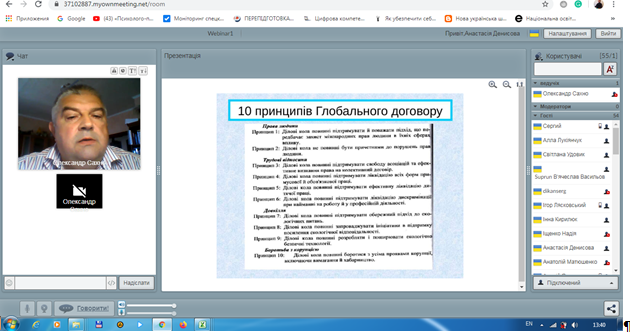 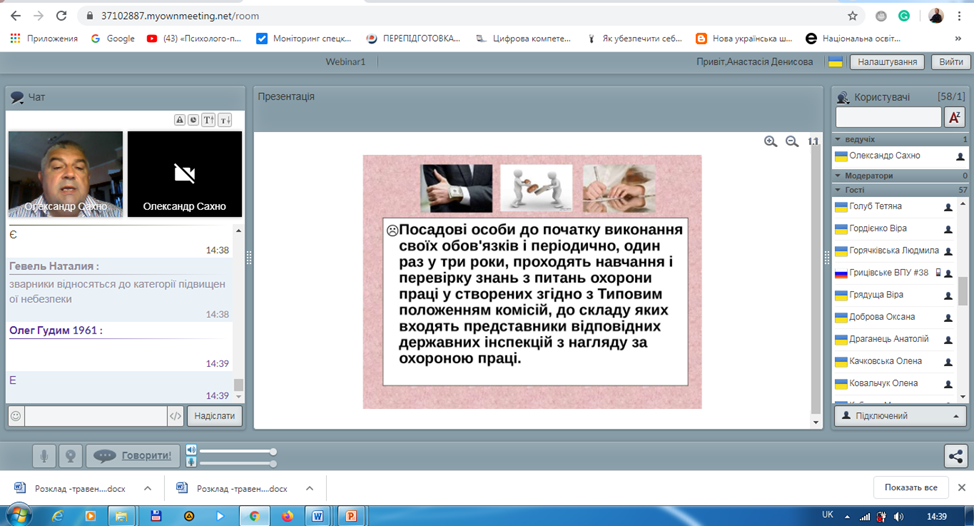 Доцента кафедри технологій навчання, охорони праці та дизайну, кандидата технічних наук Грядущої Віри Володимирівни на тему «Цифрові технології в закладі професійної (професійно-технічної) освіти. Візуалізація освітнього контенту» (семінарське заняття).Дата: 05.05.2020Група: З-І-15М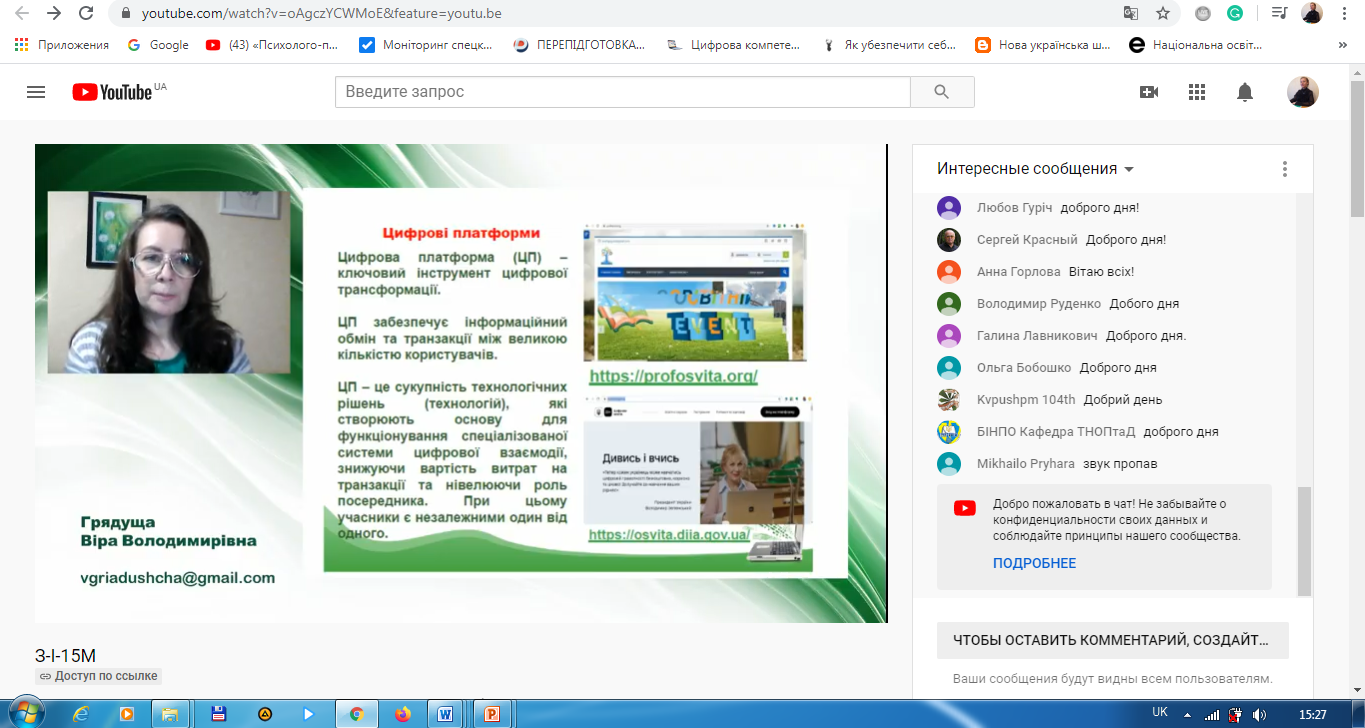 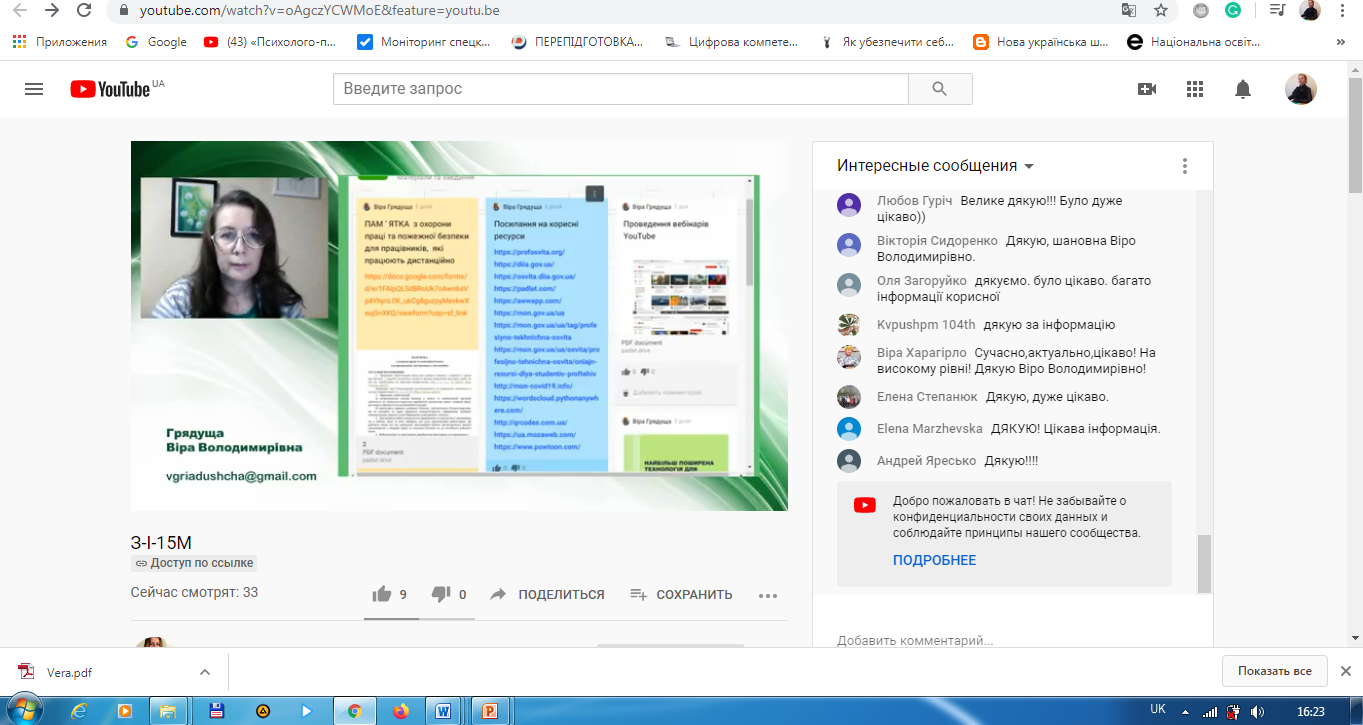 Заняття проводилися з використанням технологій дистанційного навчання на освітній платформі ПРОФОСВІТА (режим доступу: profosvita.org).Було розміщено організаційну інформацію тьюторів навчальних груп (розклади занять, контактна інформації викладачів тощо), матеріали для опрацювання слухачам. Вихід на платформу НПП БІНПО здійснюється відповідно розкладів занять, додатково викладачам організовано спілкування електронною поштою, створюються групи у Вайбер, на платформах для проведення онлайн сесій тощо.Персональні веб-ресурси тьюторів груп:З-І-14М (Тьютор: Хлобистов Є.В.)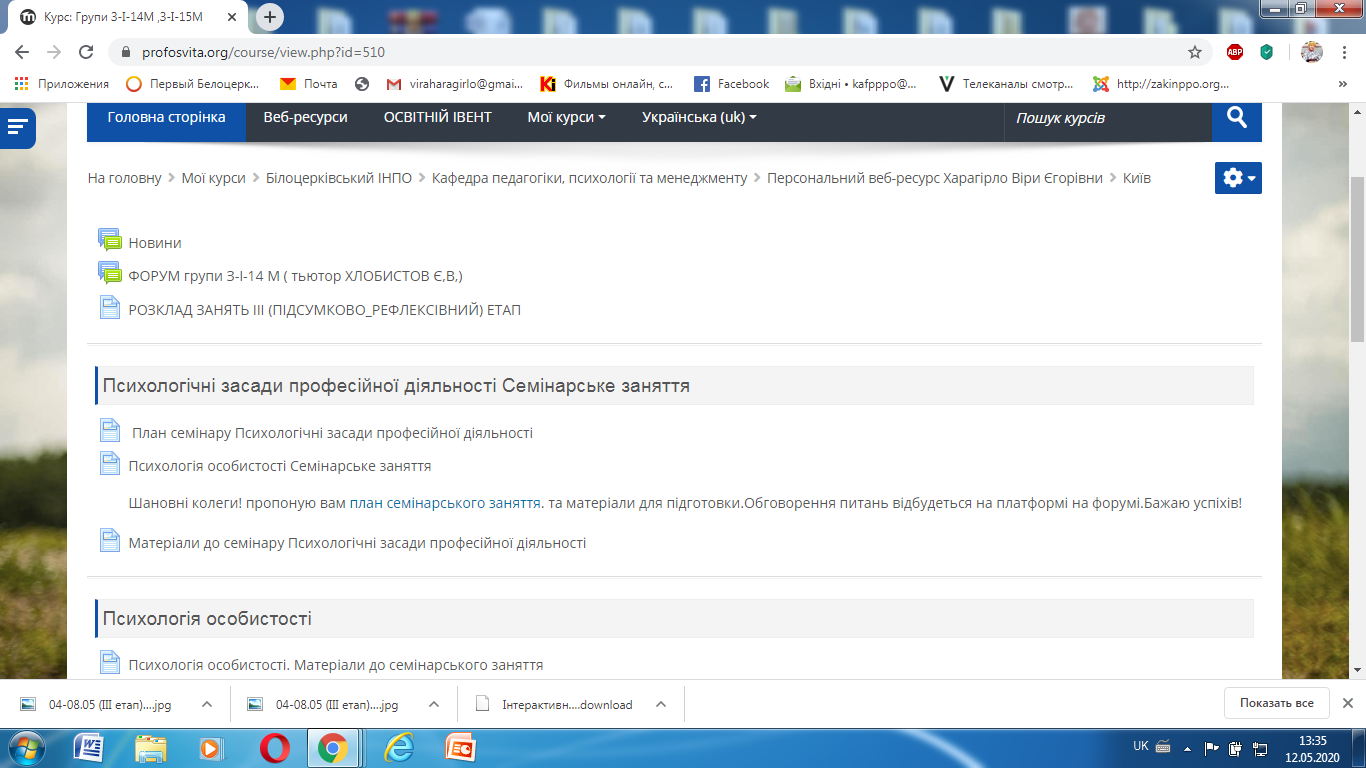 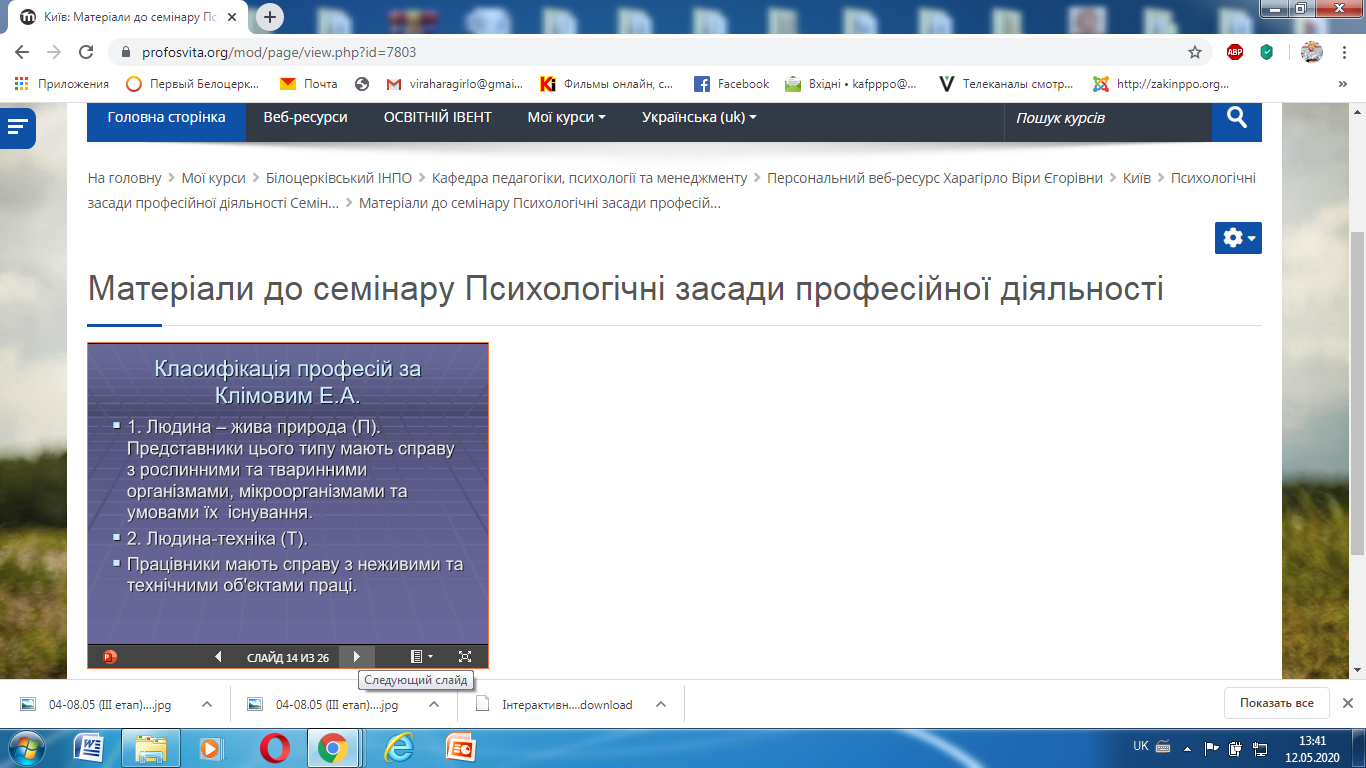 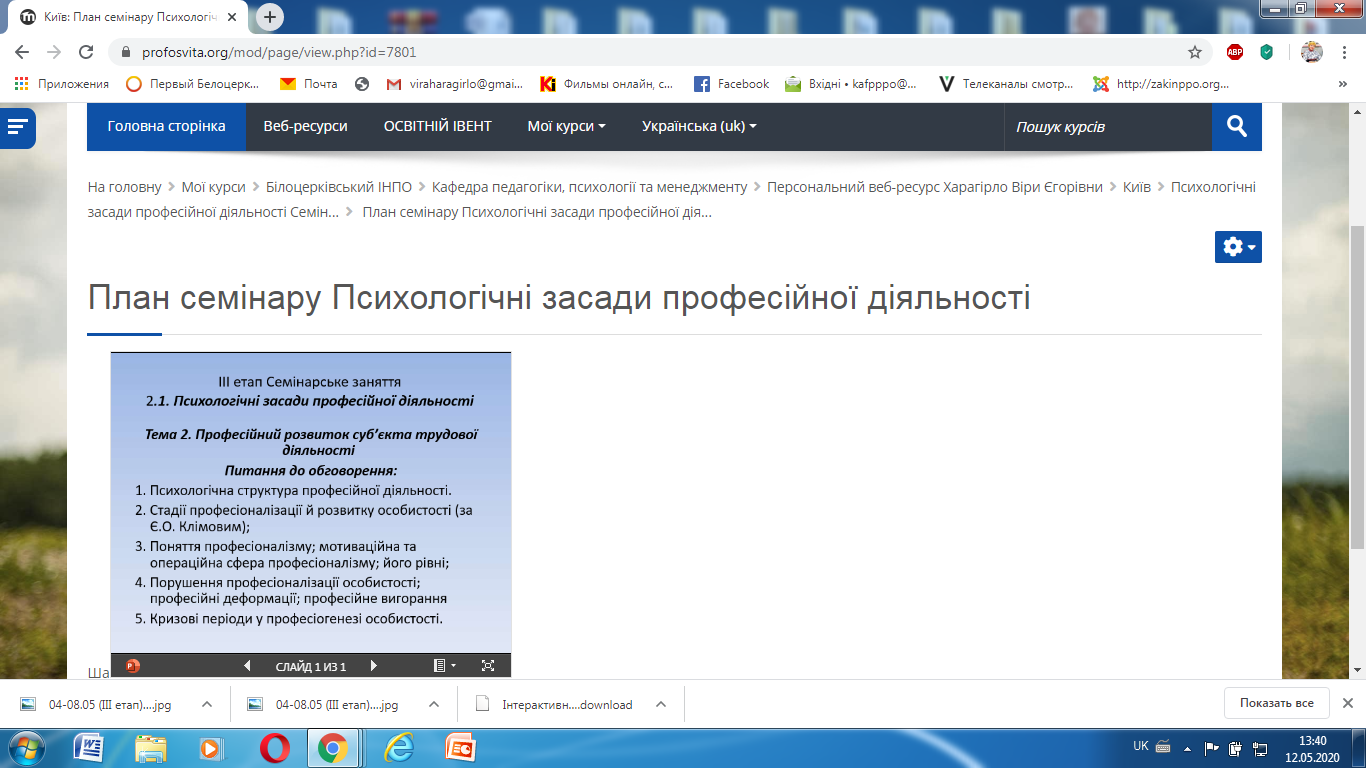 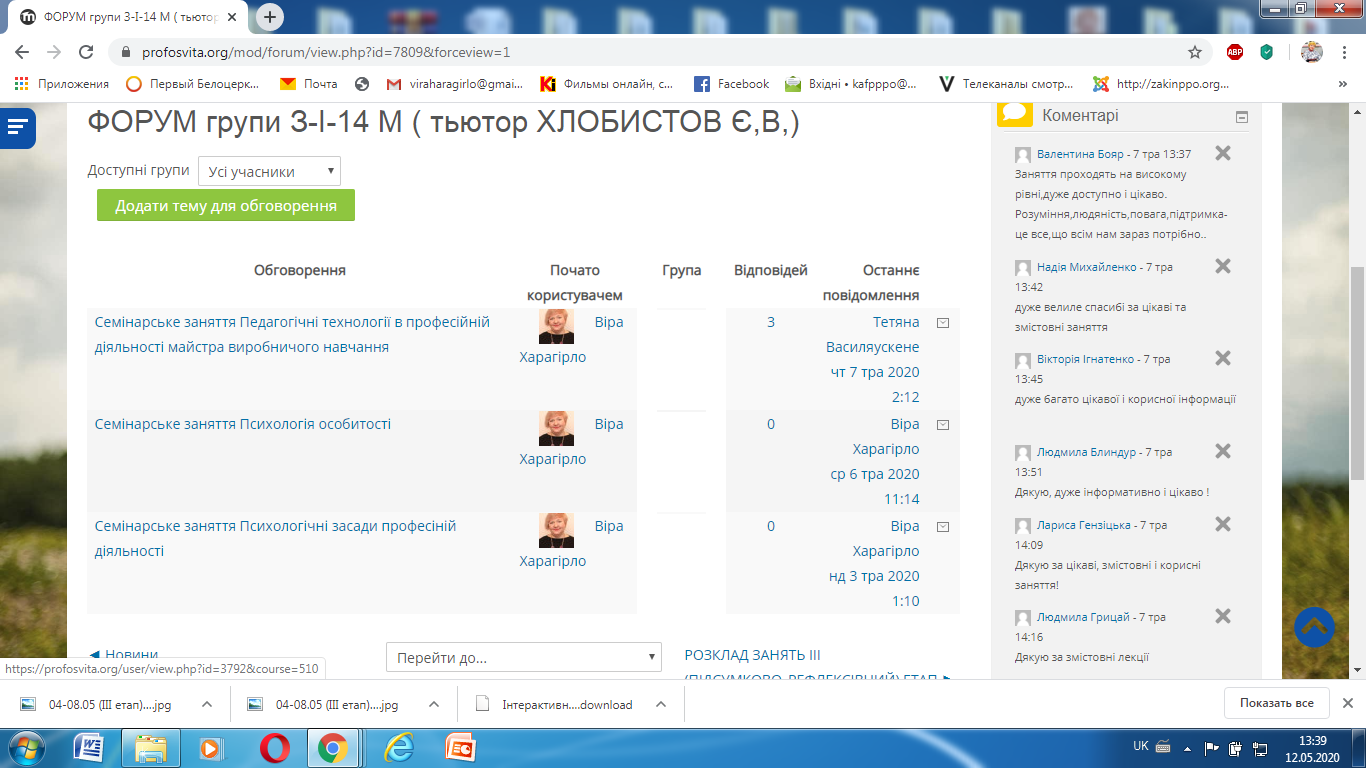 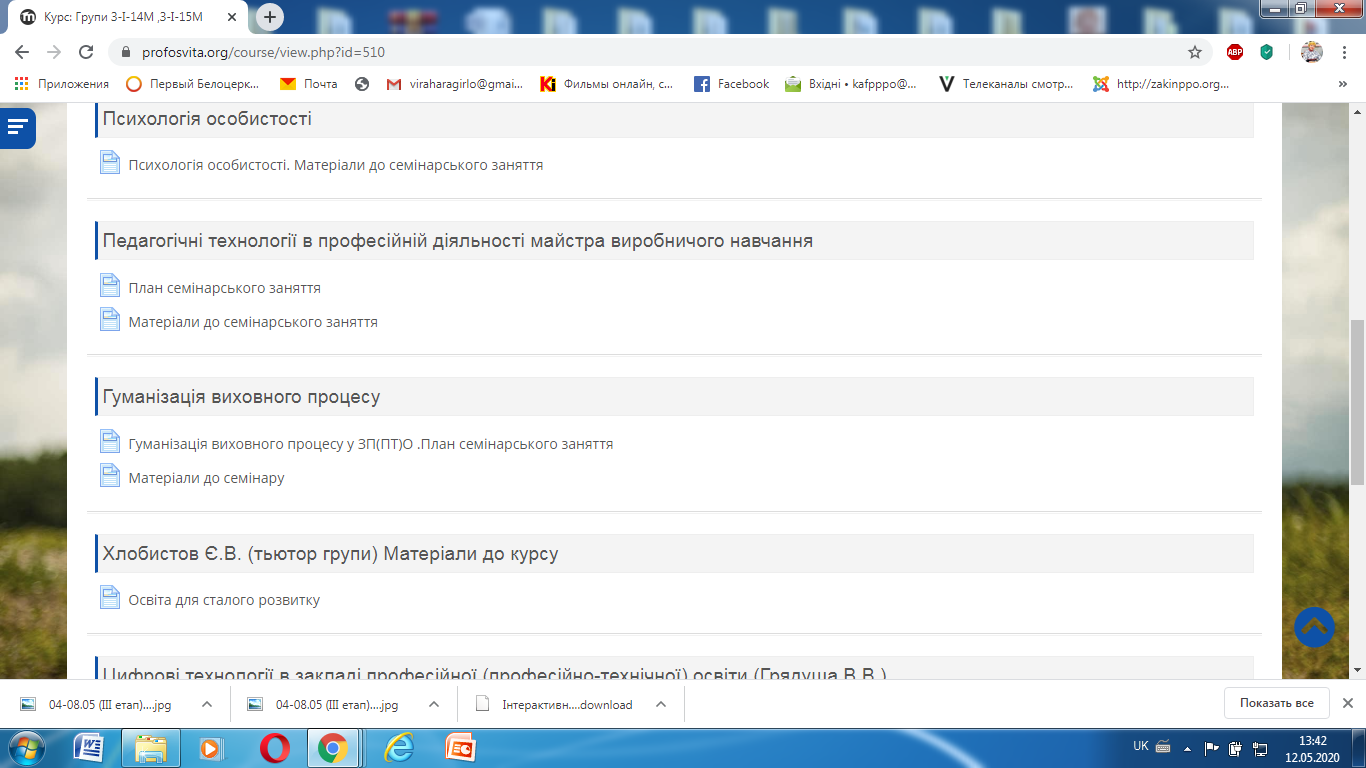 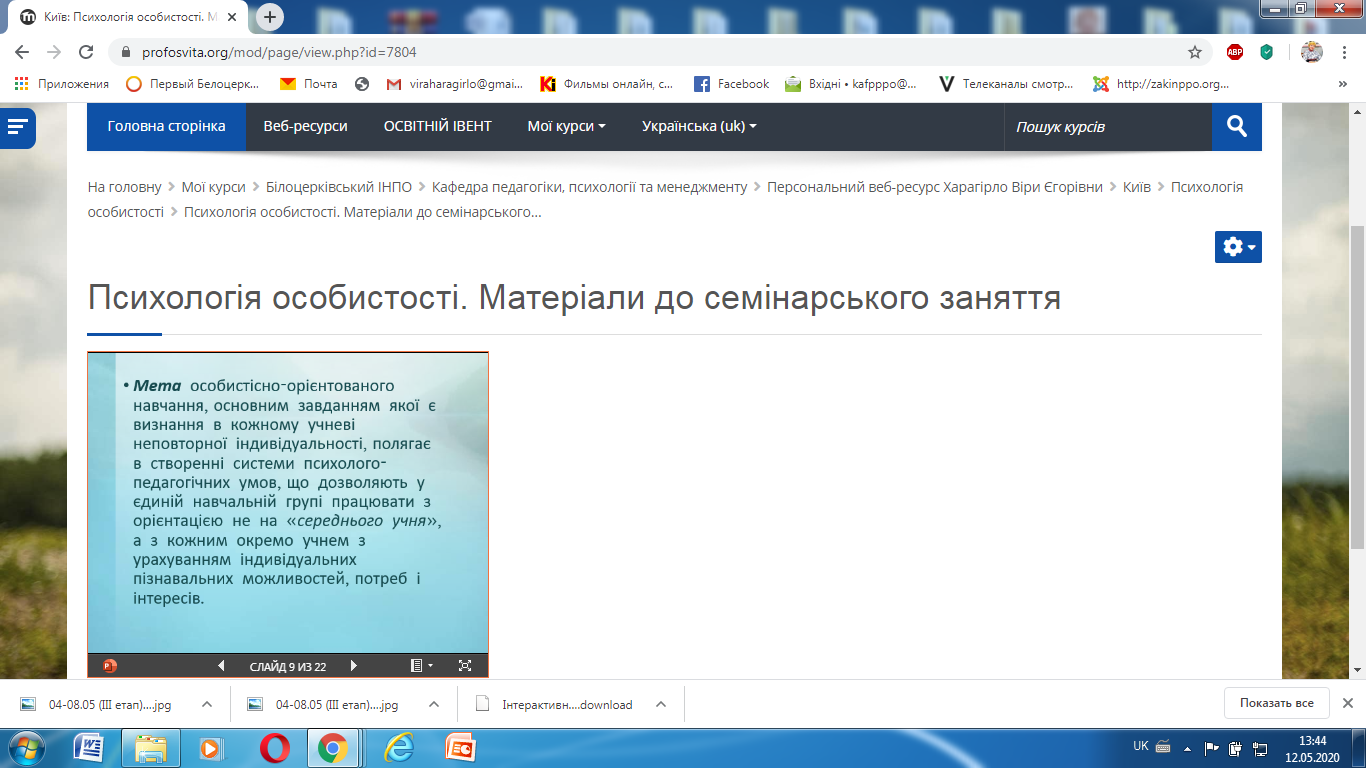 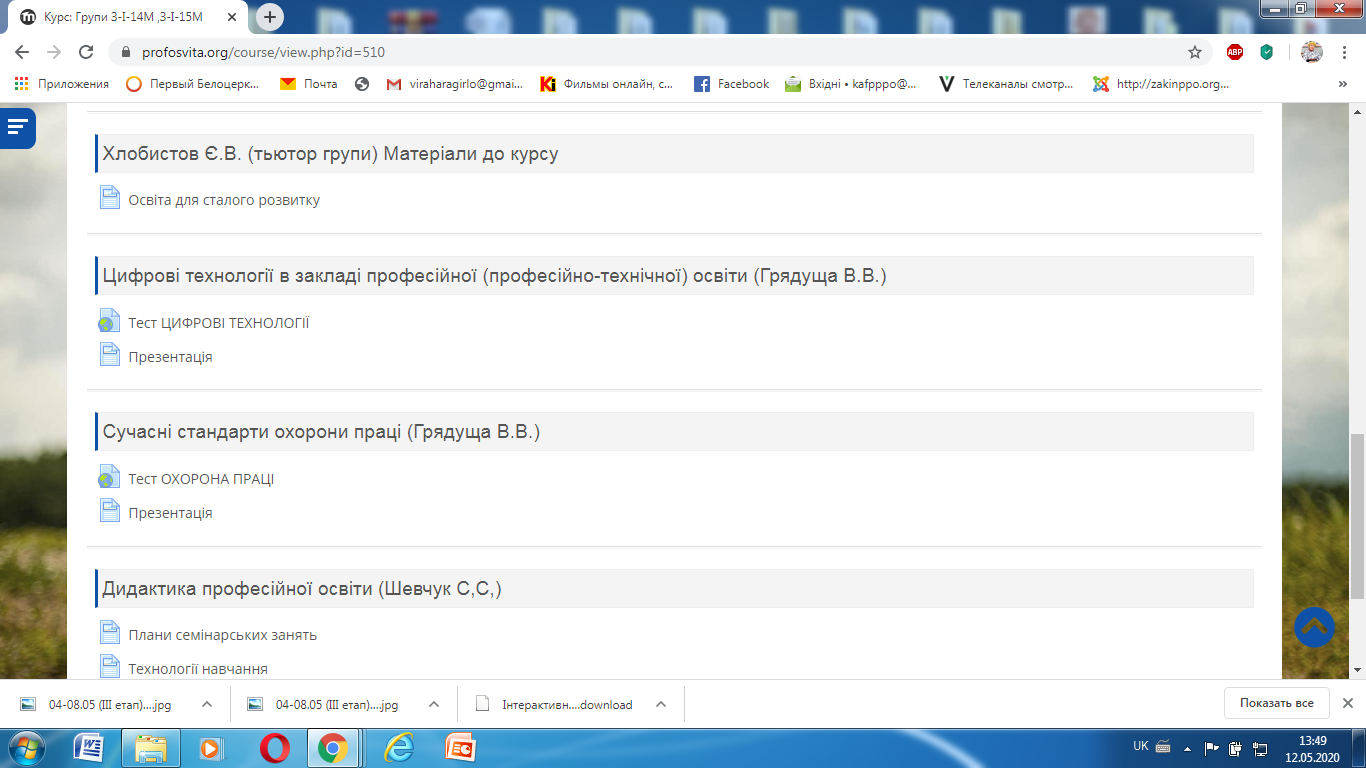 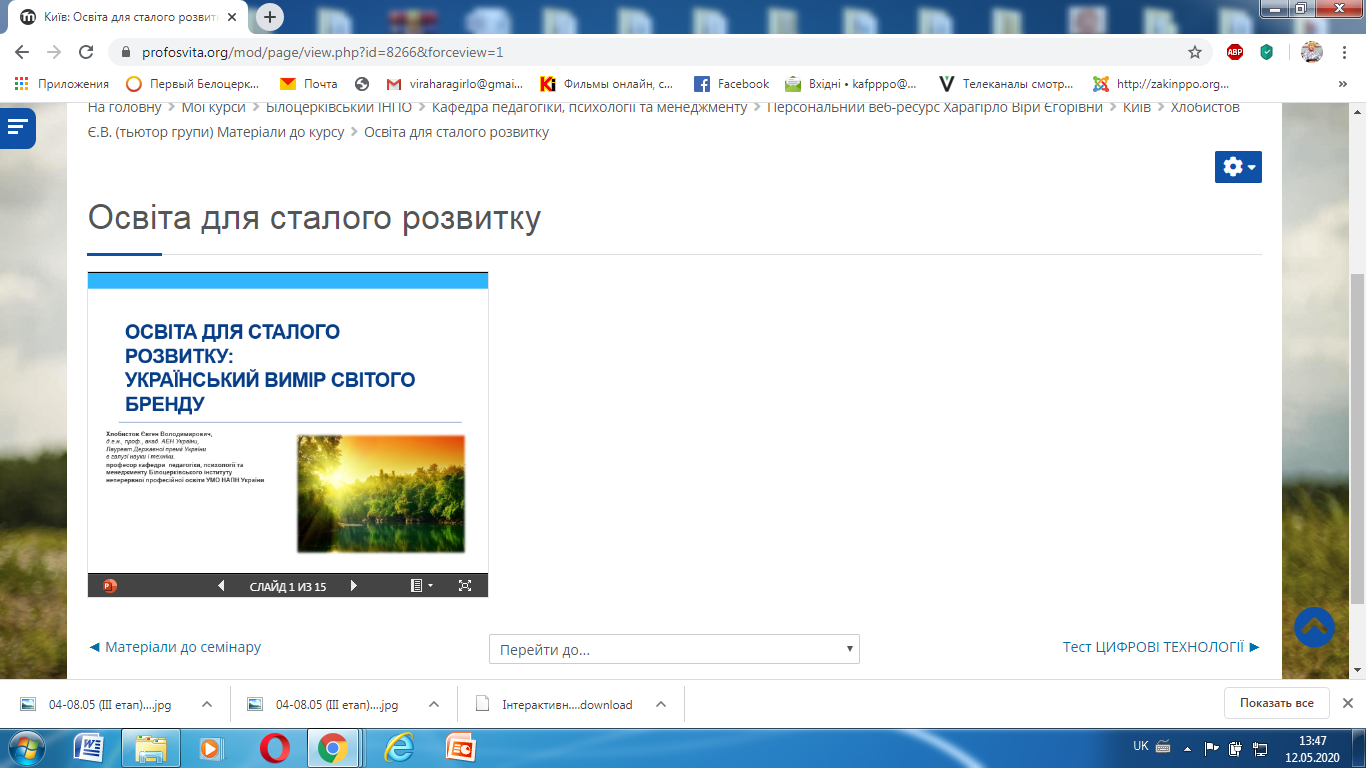 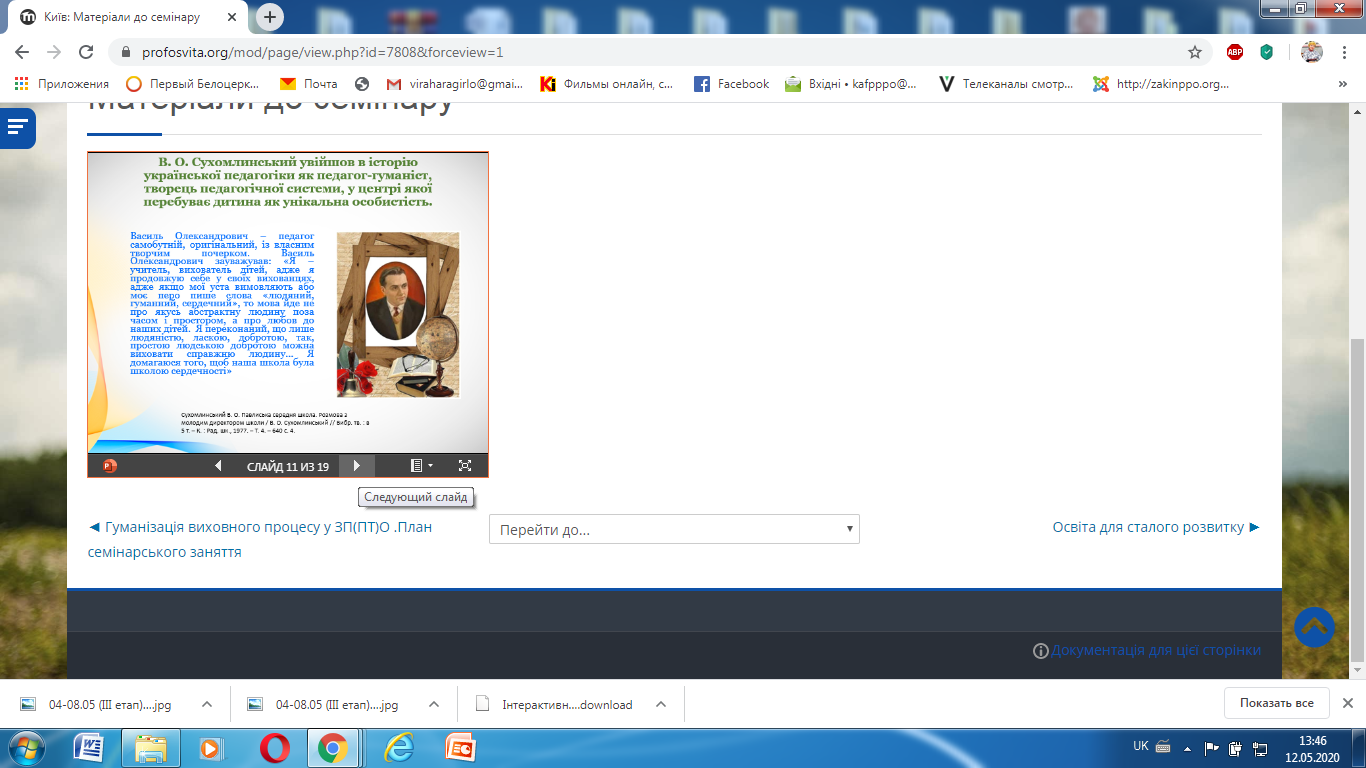 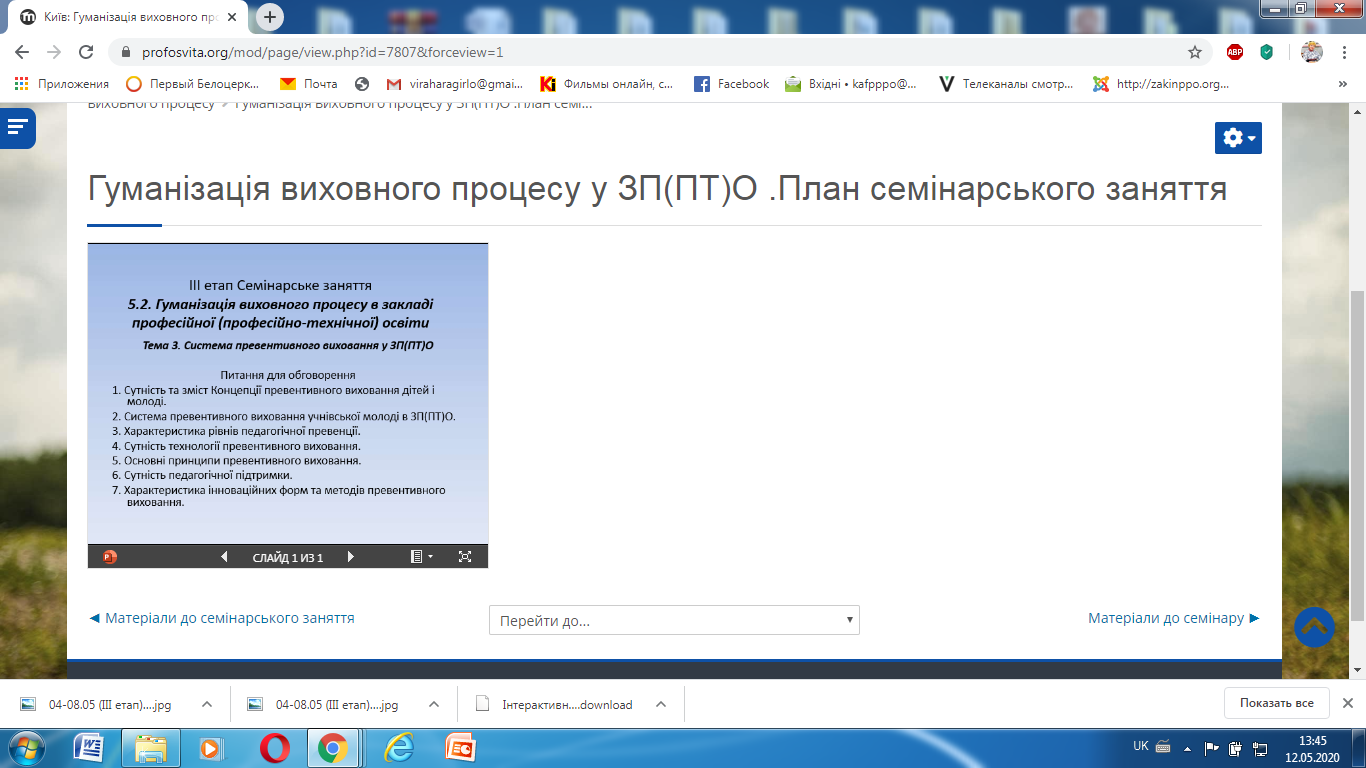 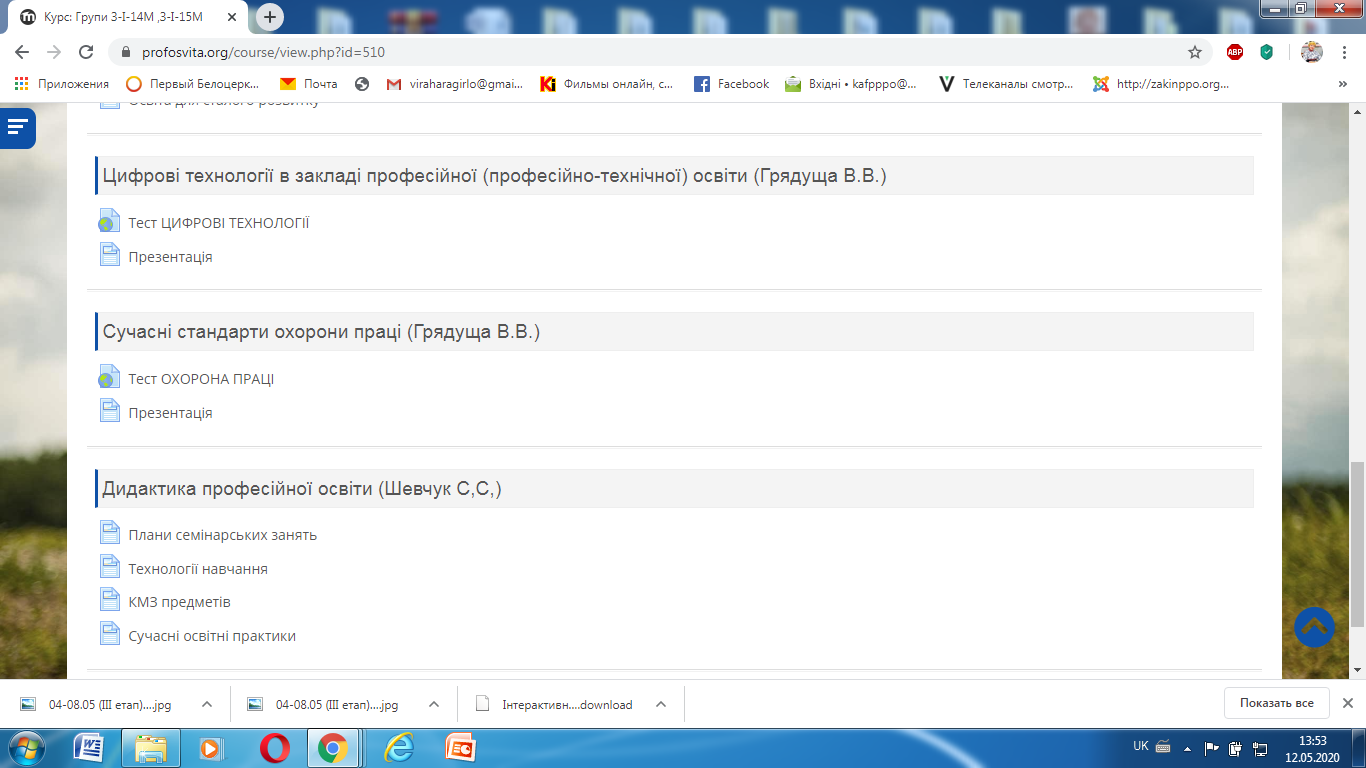 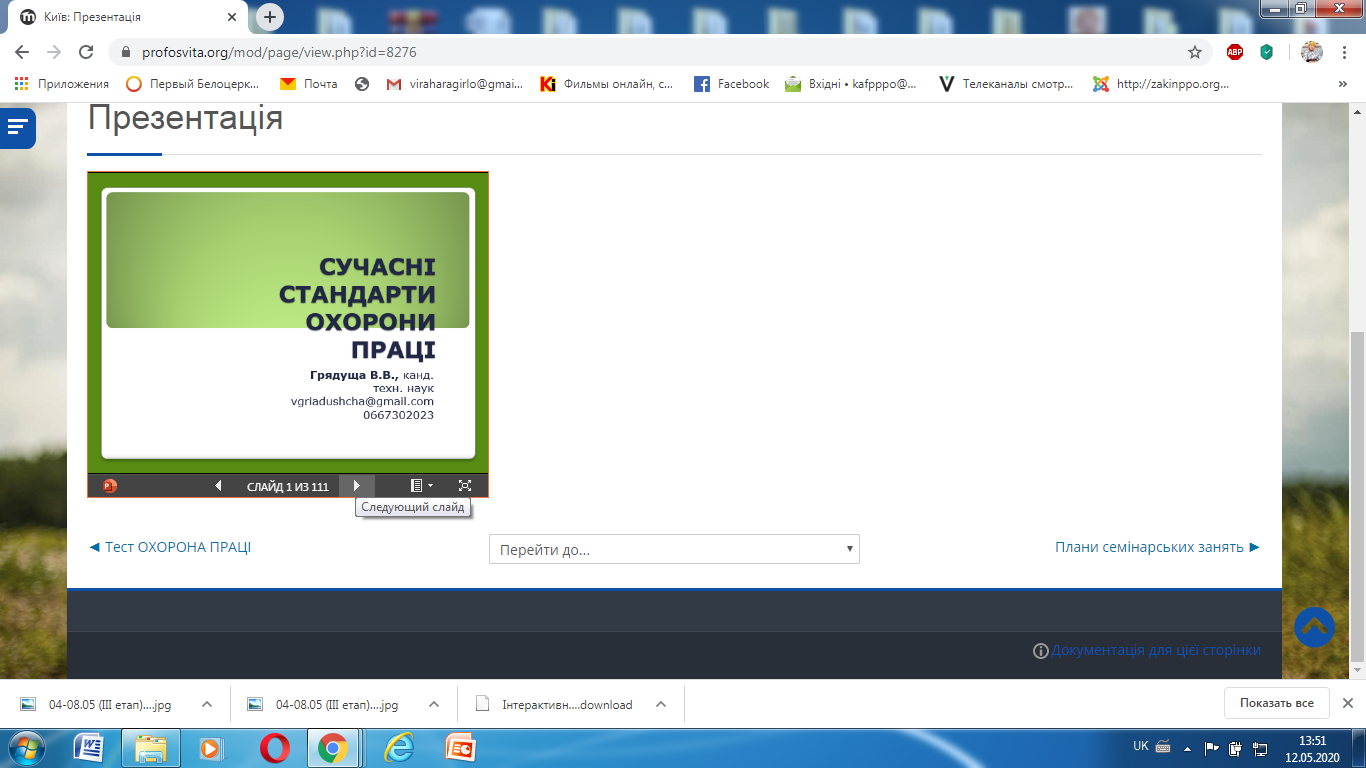 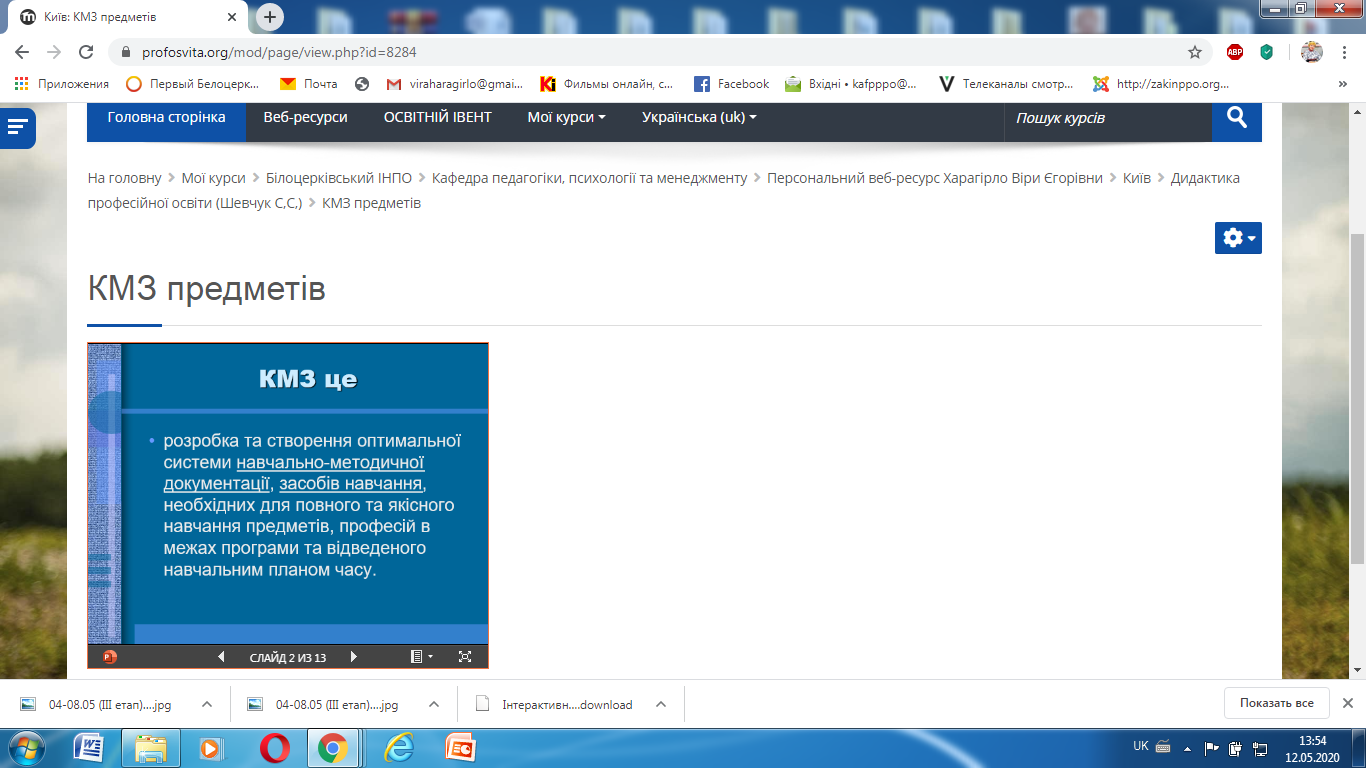 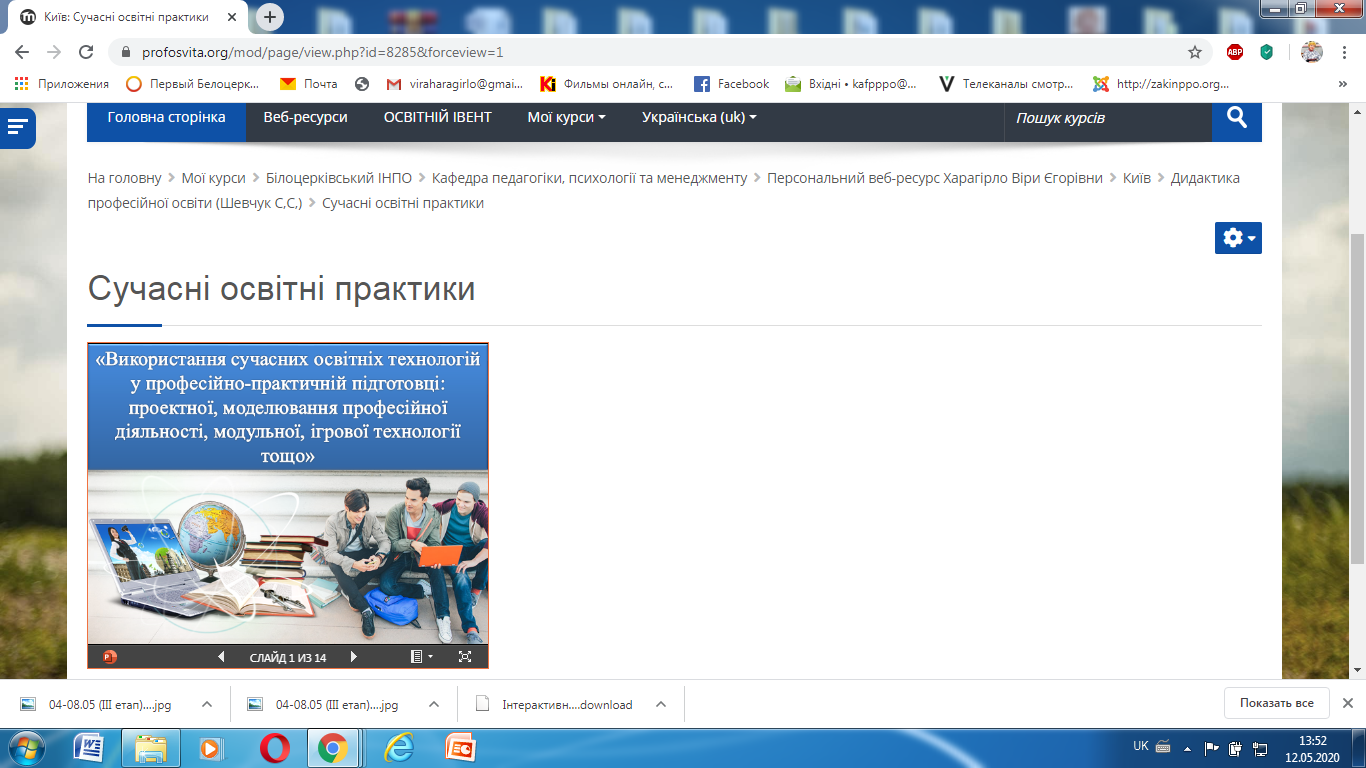 З-І-15М (Тьютор: Грядуща В.В.)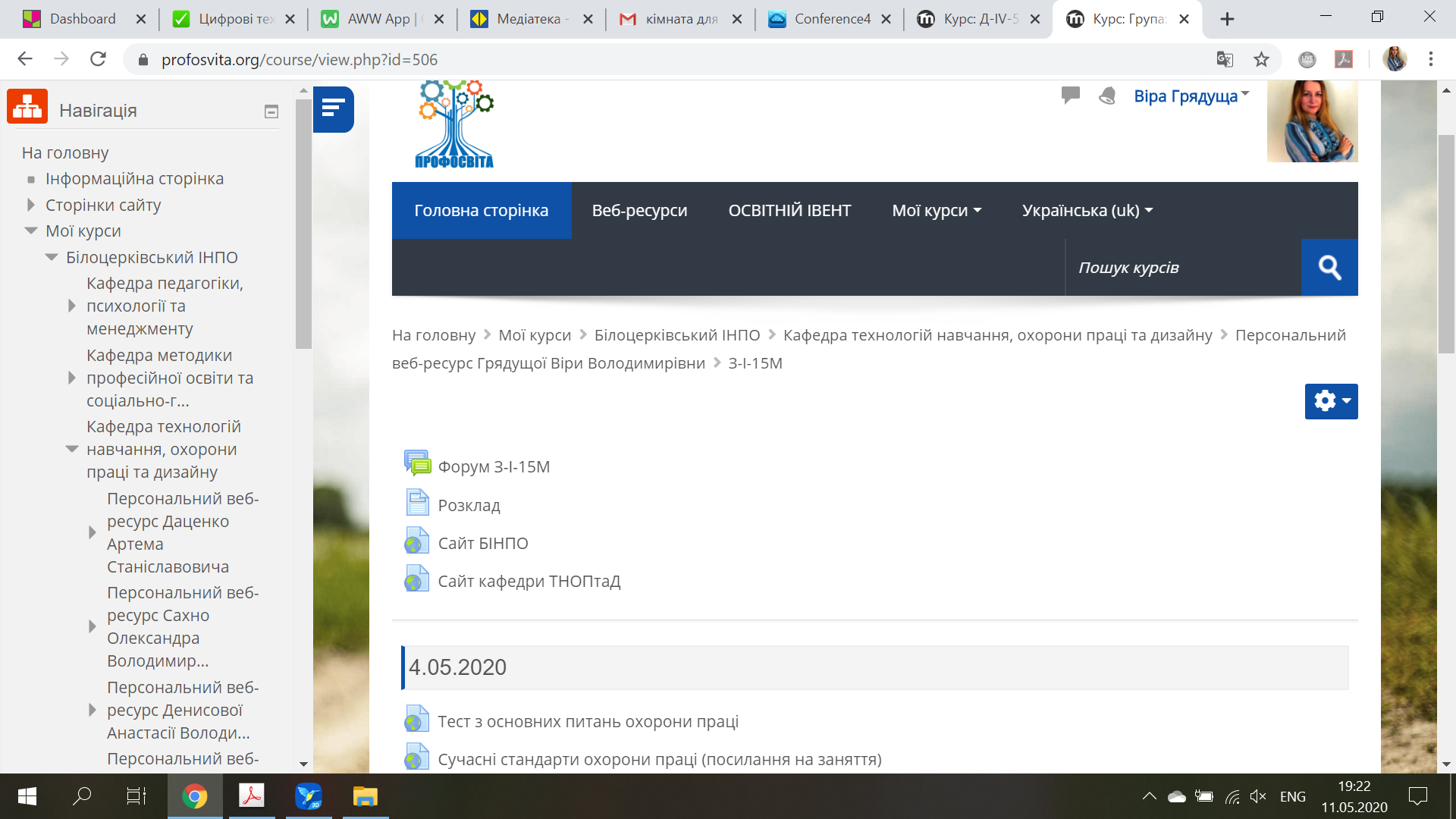 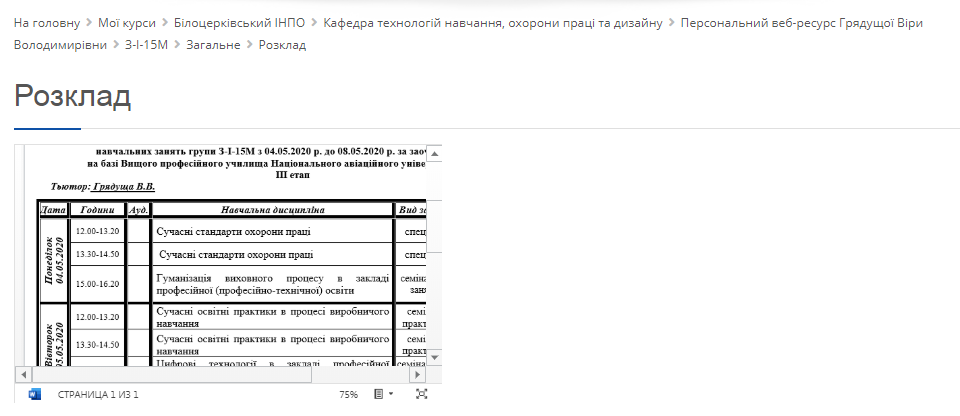 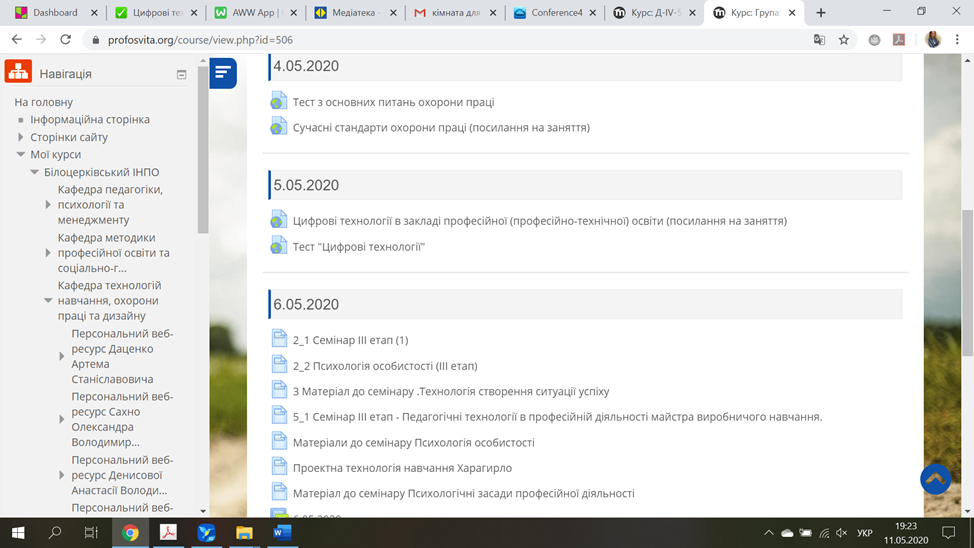 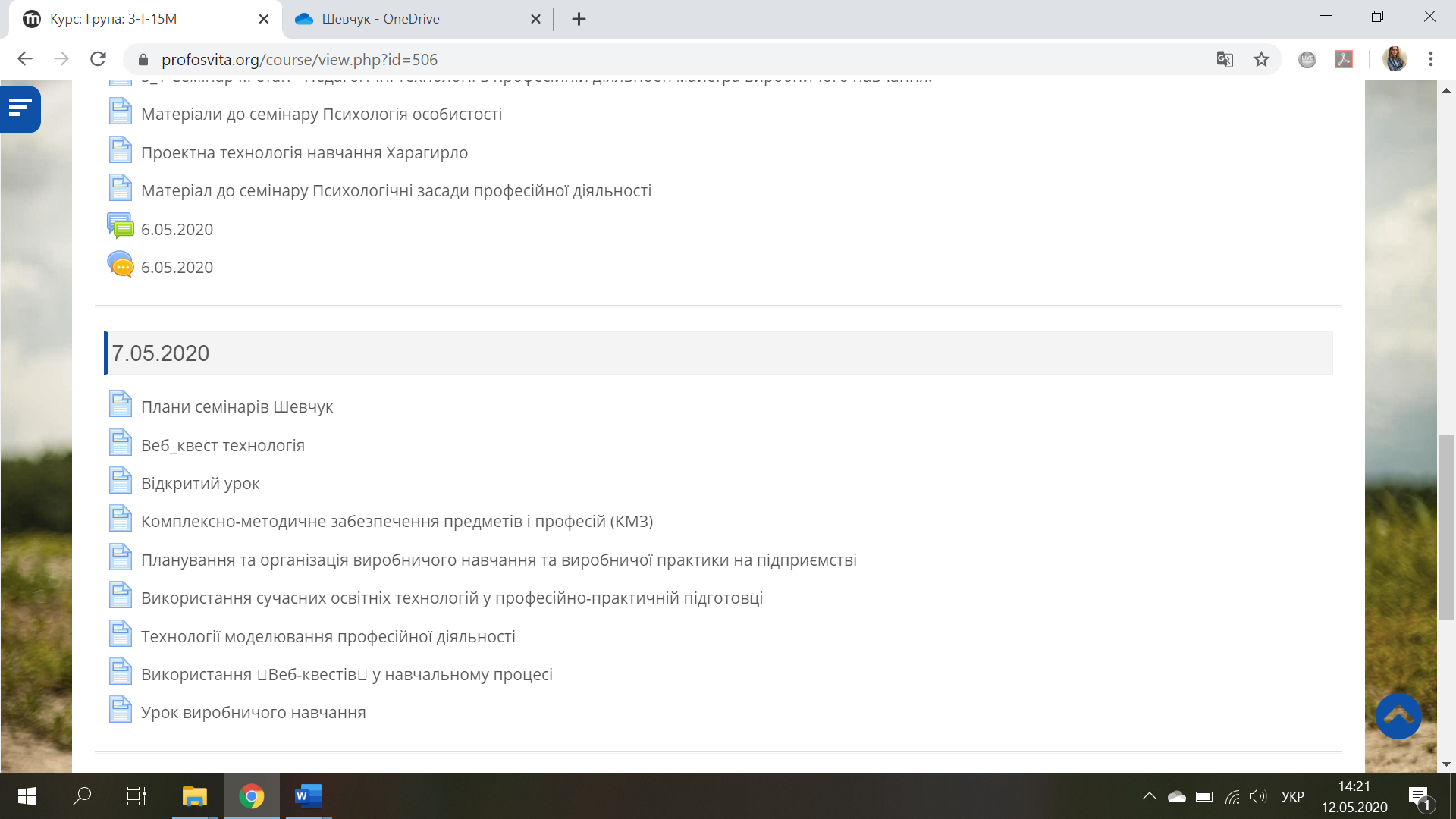 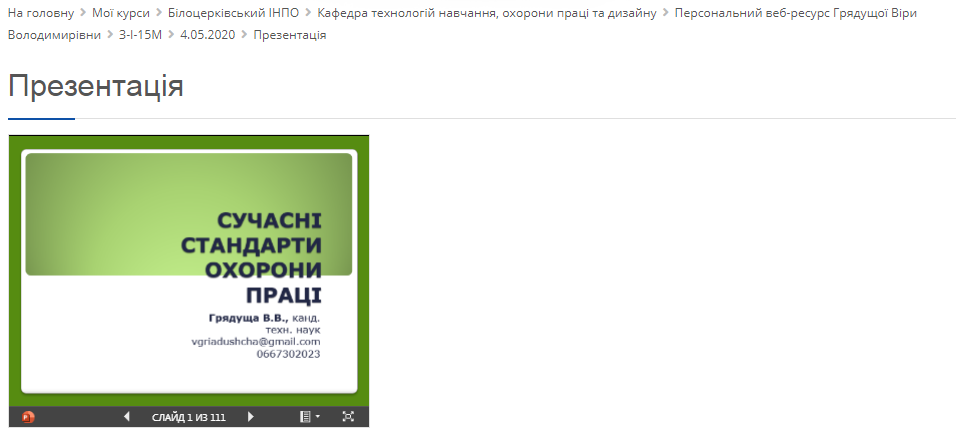 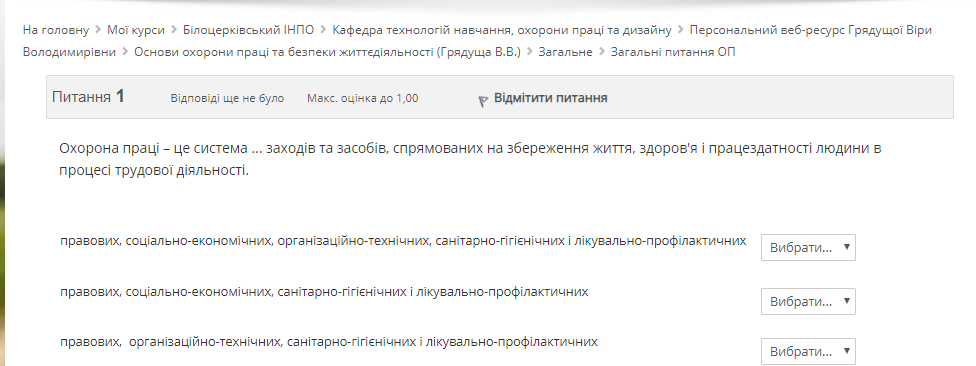 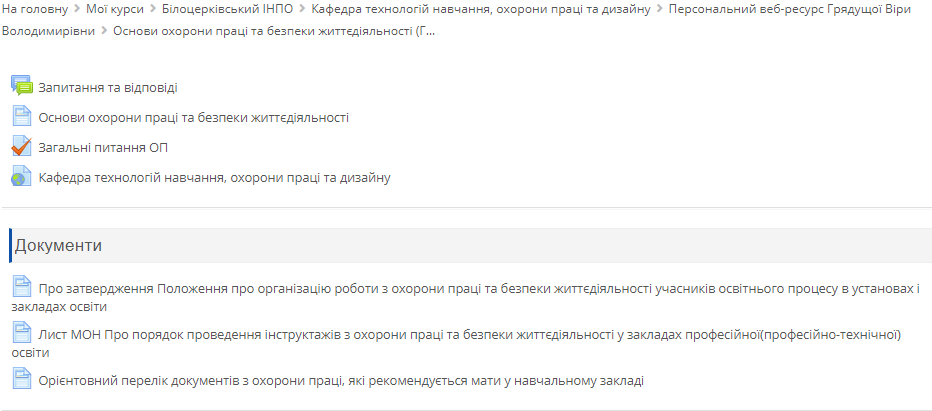 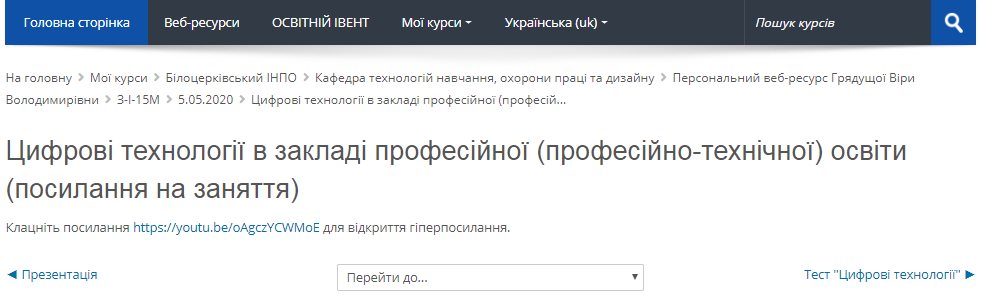 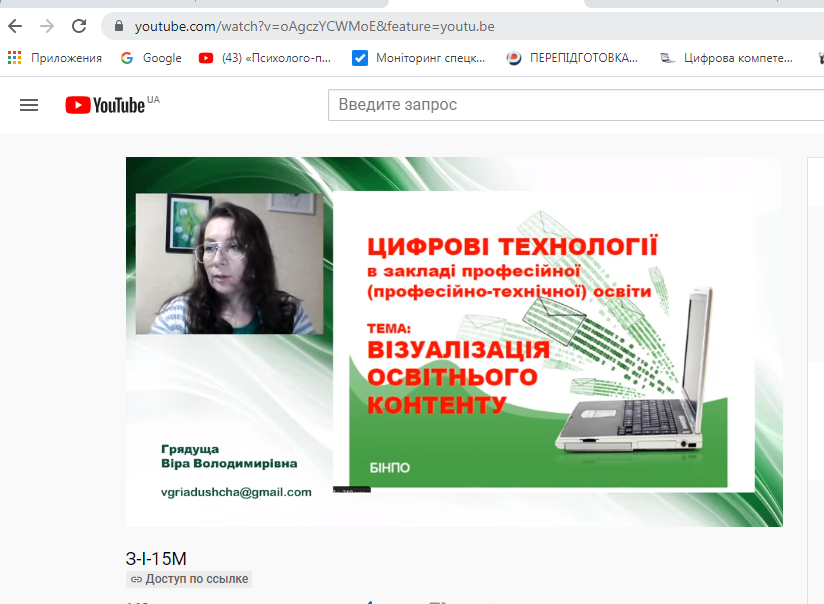 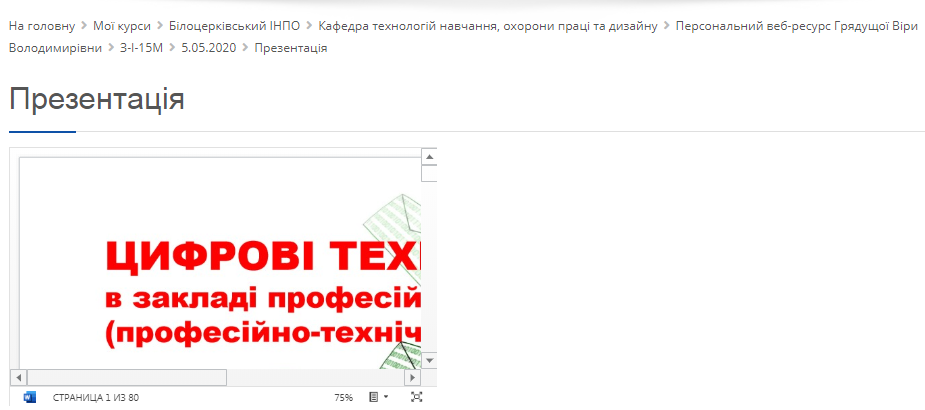 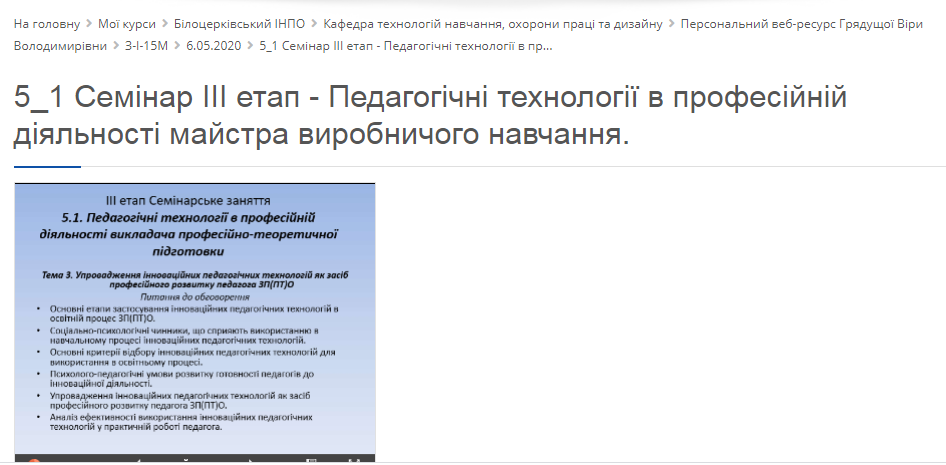 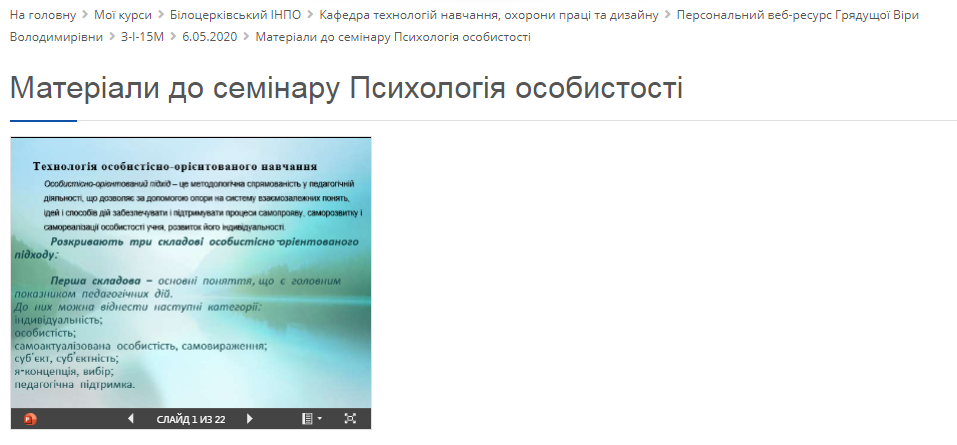 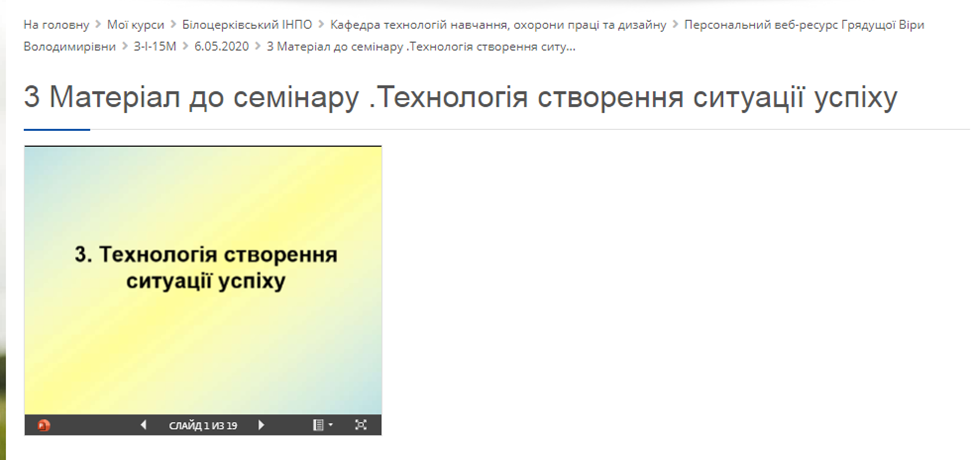 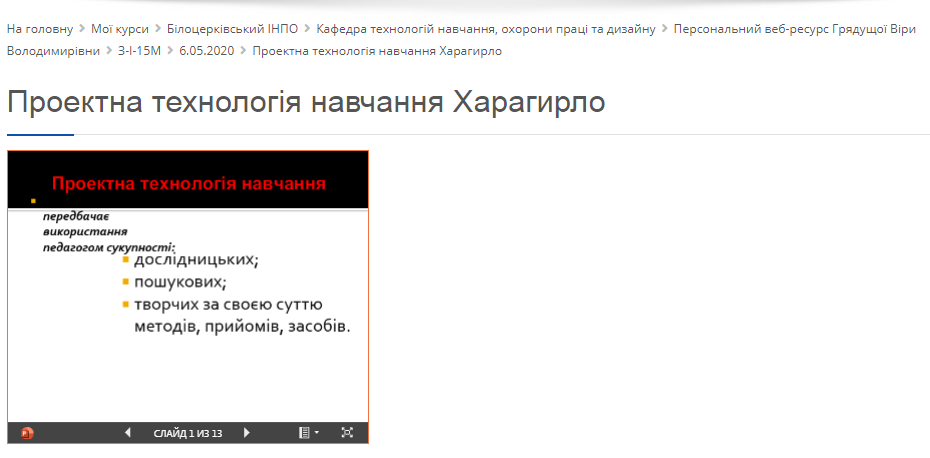 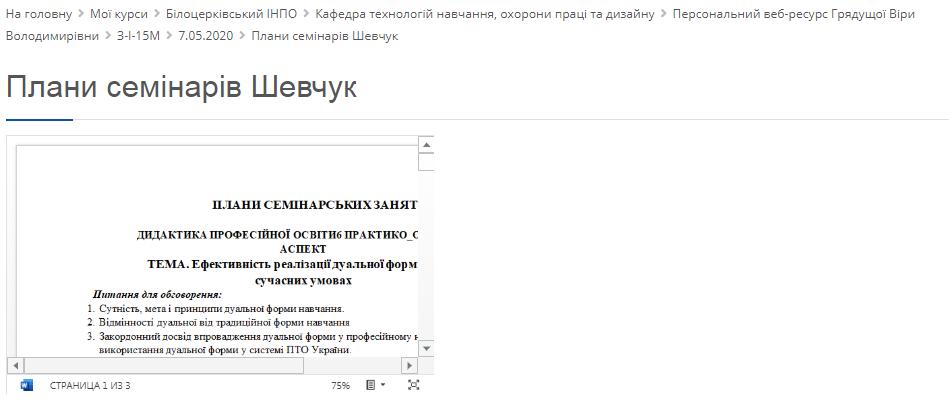 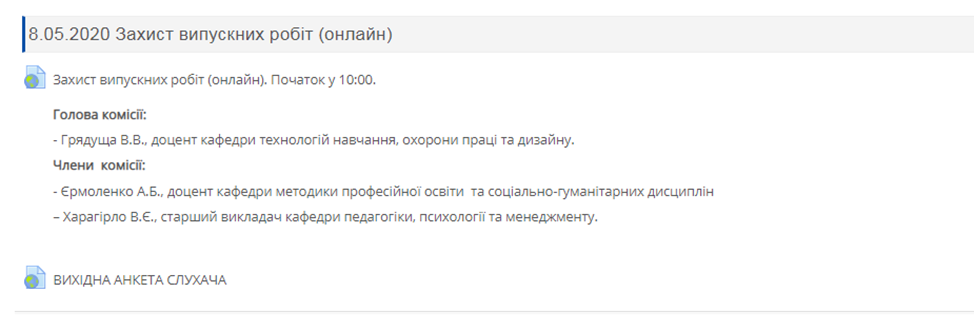 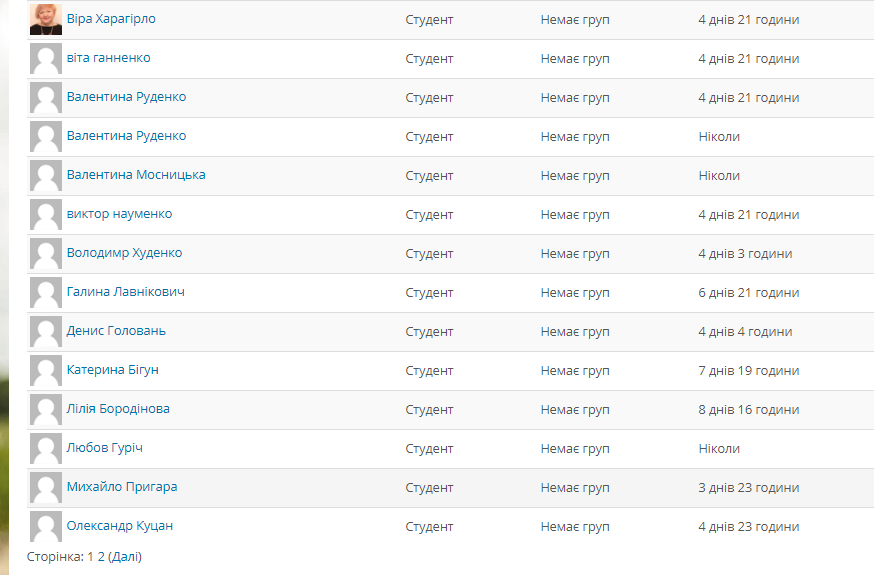 З-І-16В (Тьютор: Торба Н.Г.)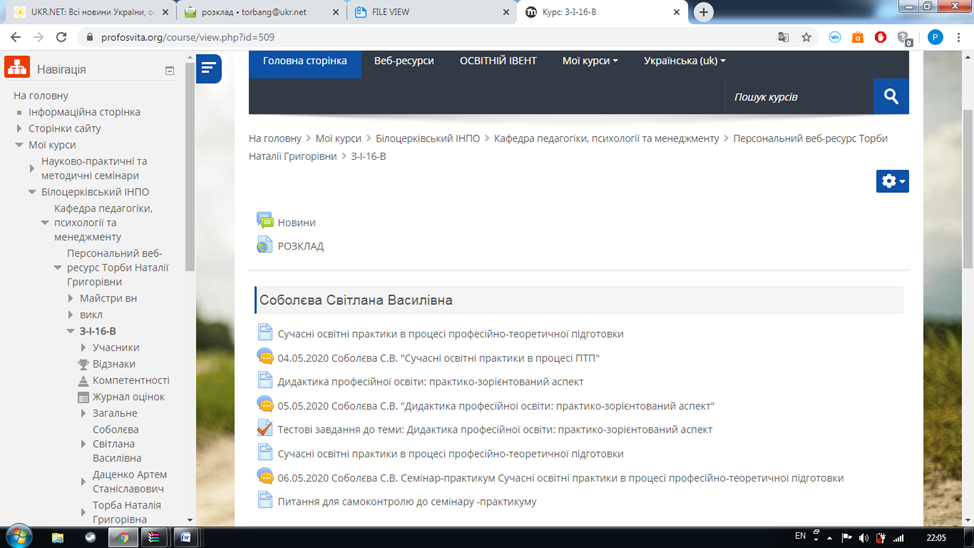 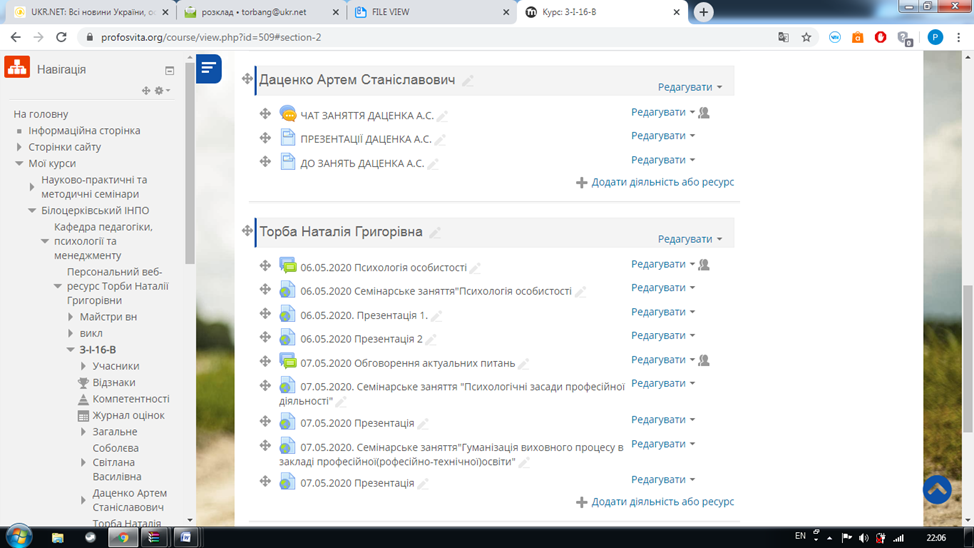 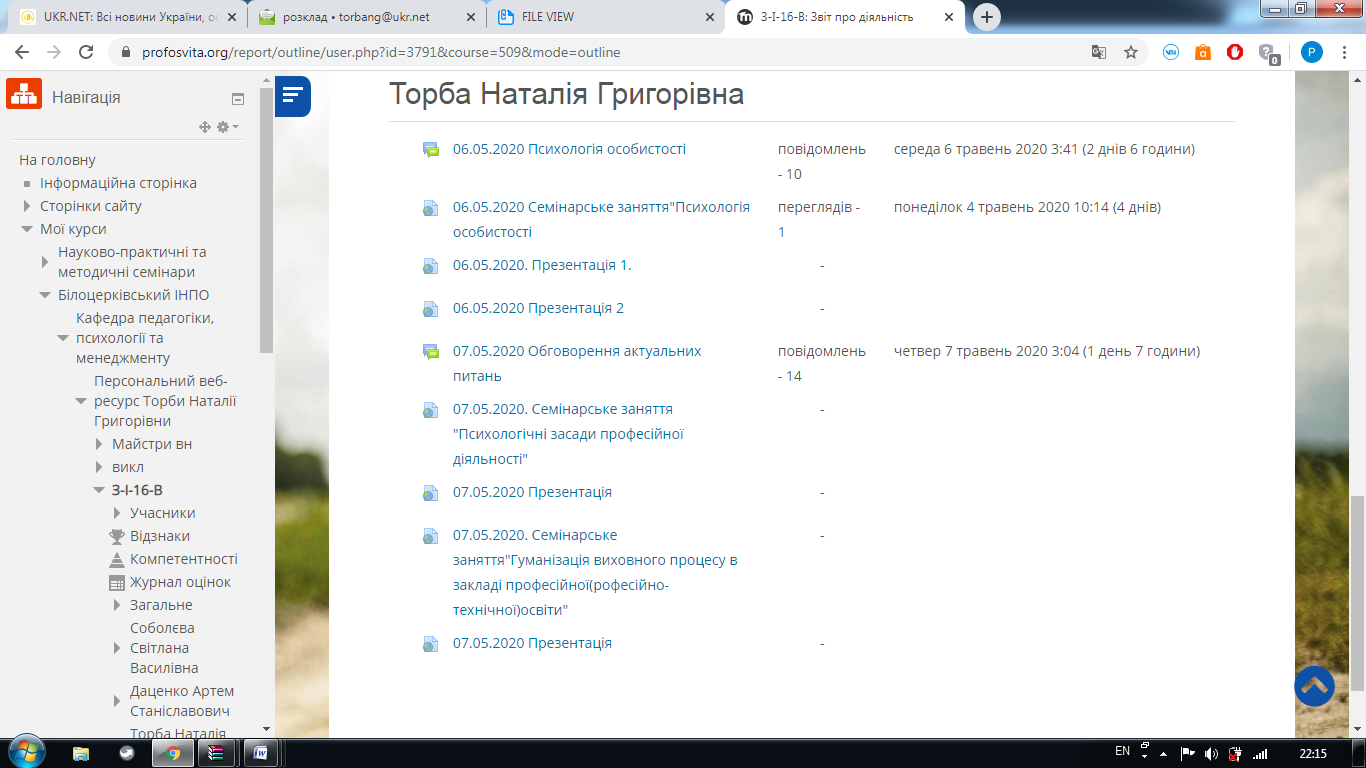 З-І-17М (Тьютор: Соболєва С.В.)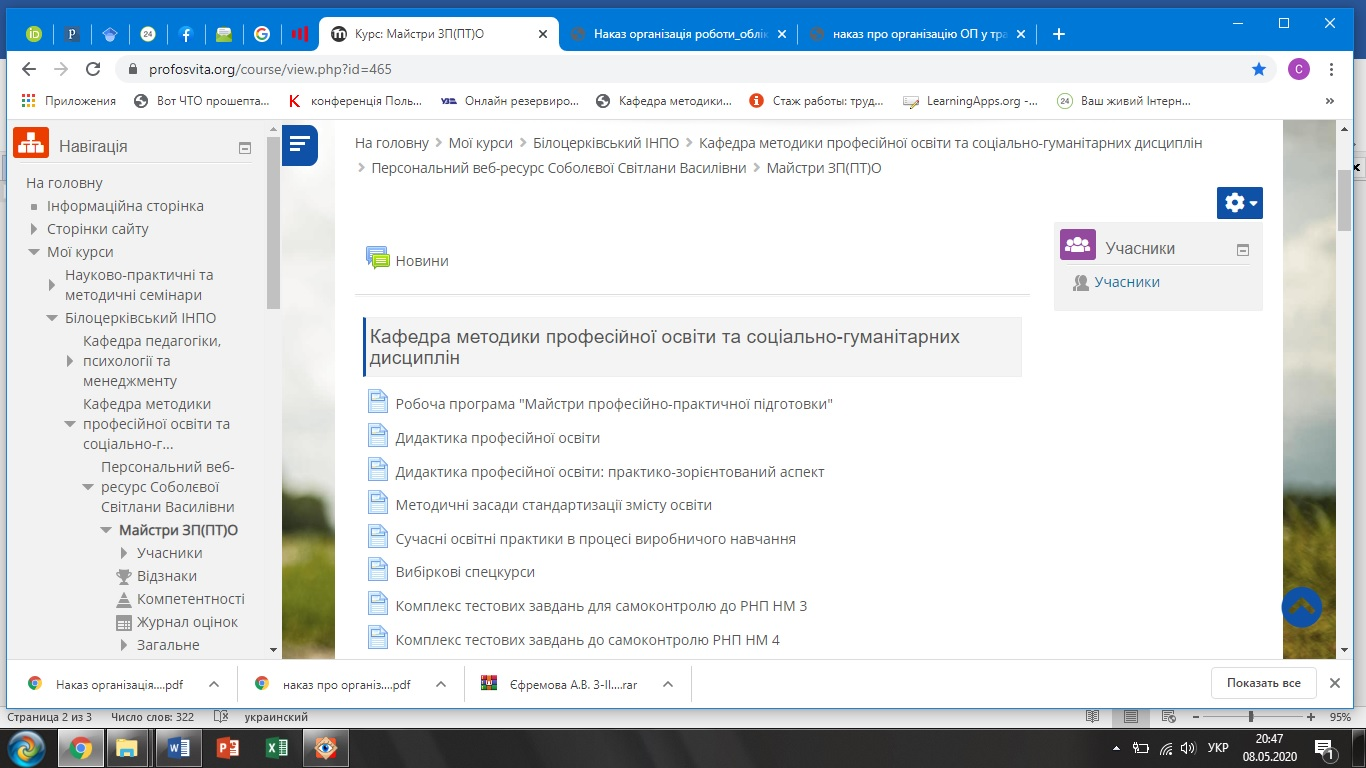 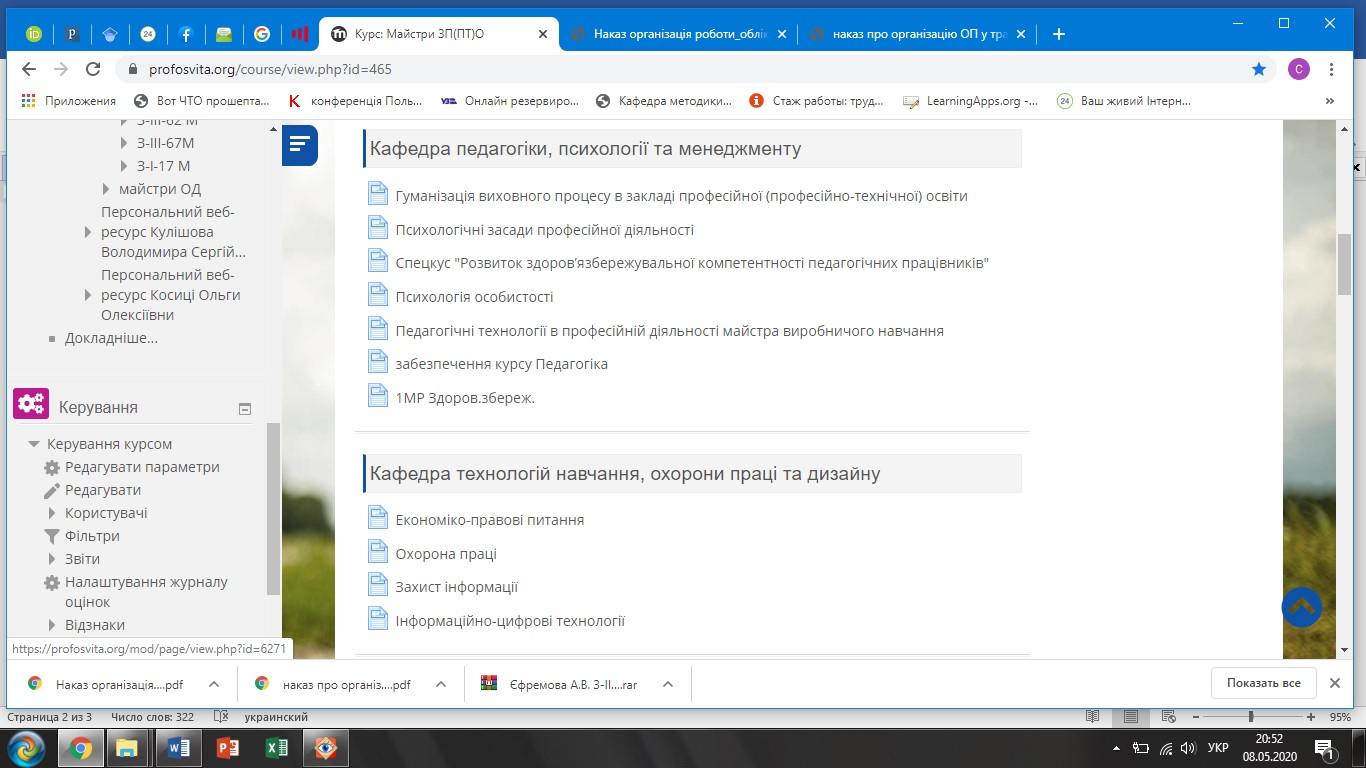 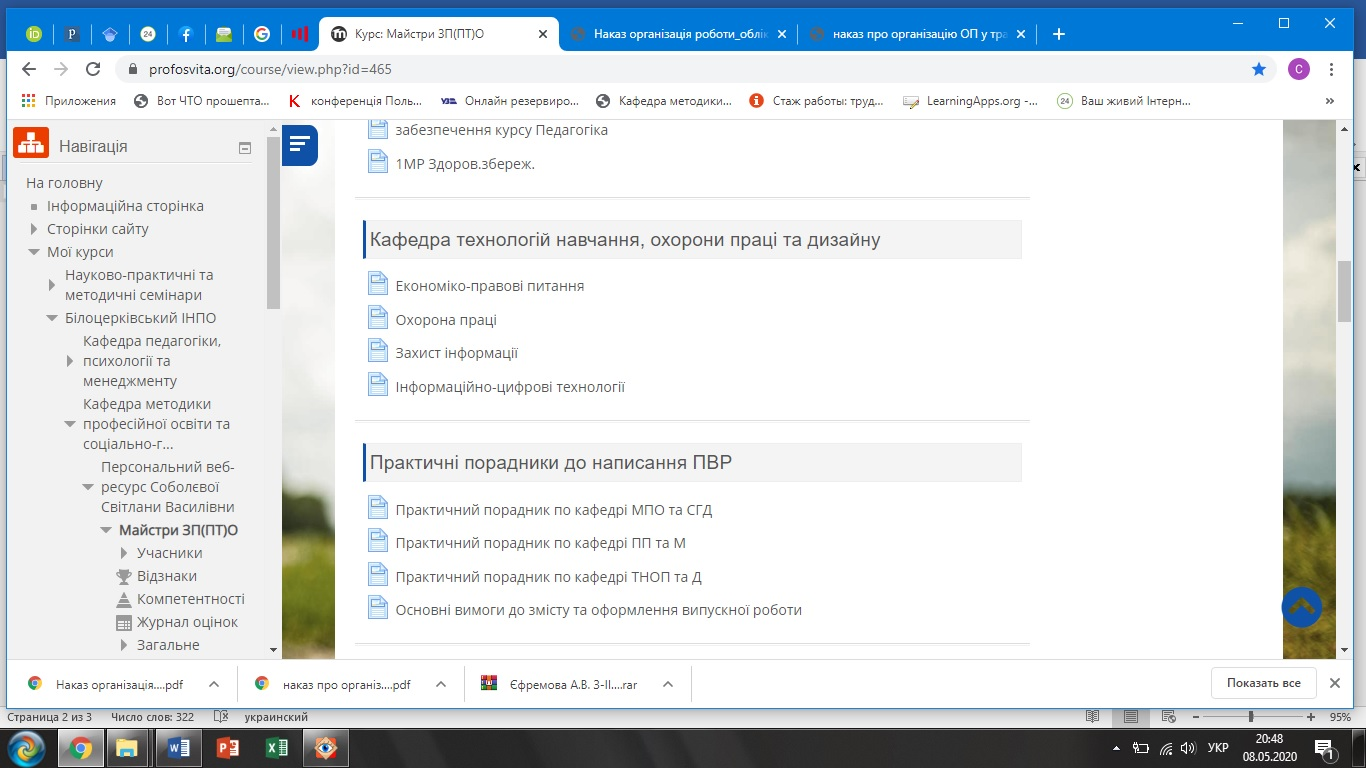 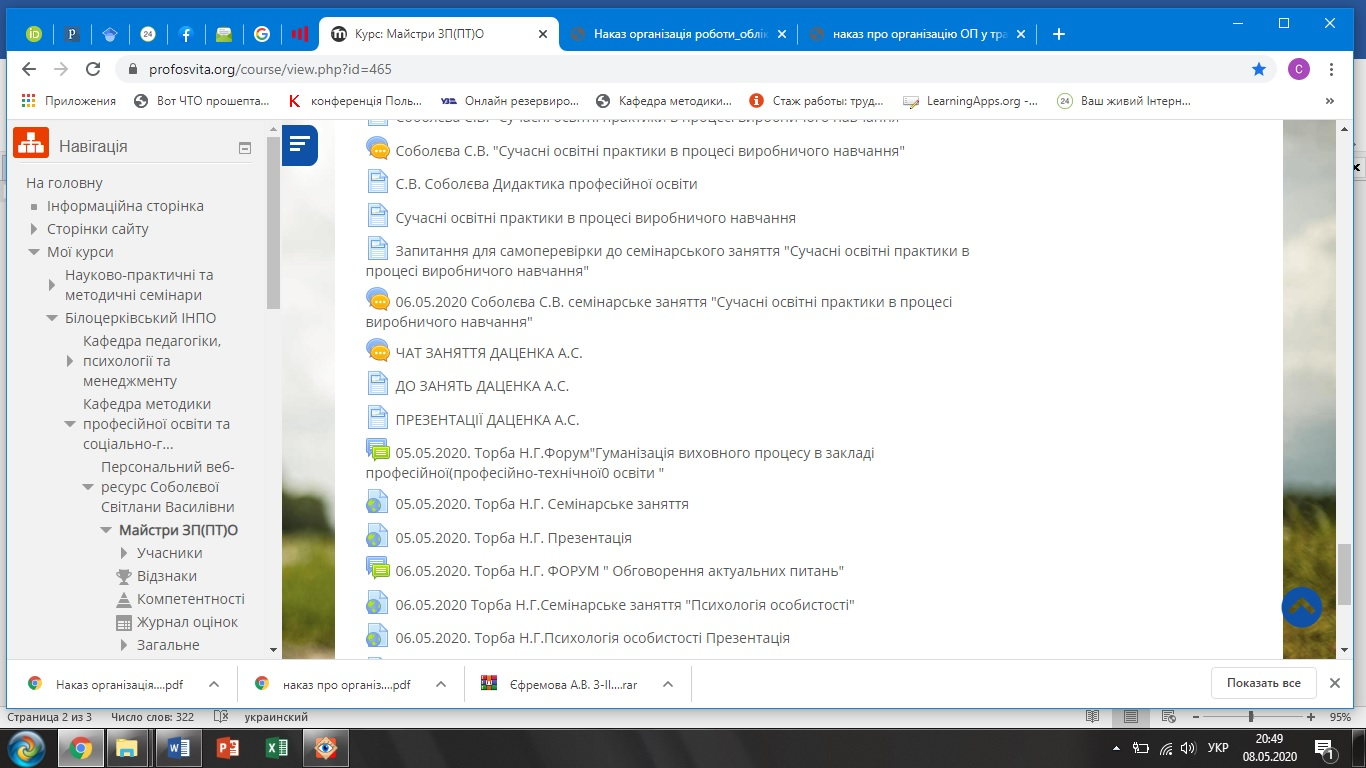 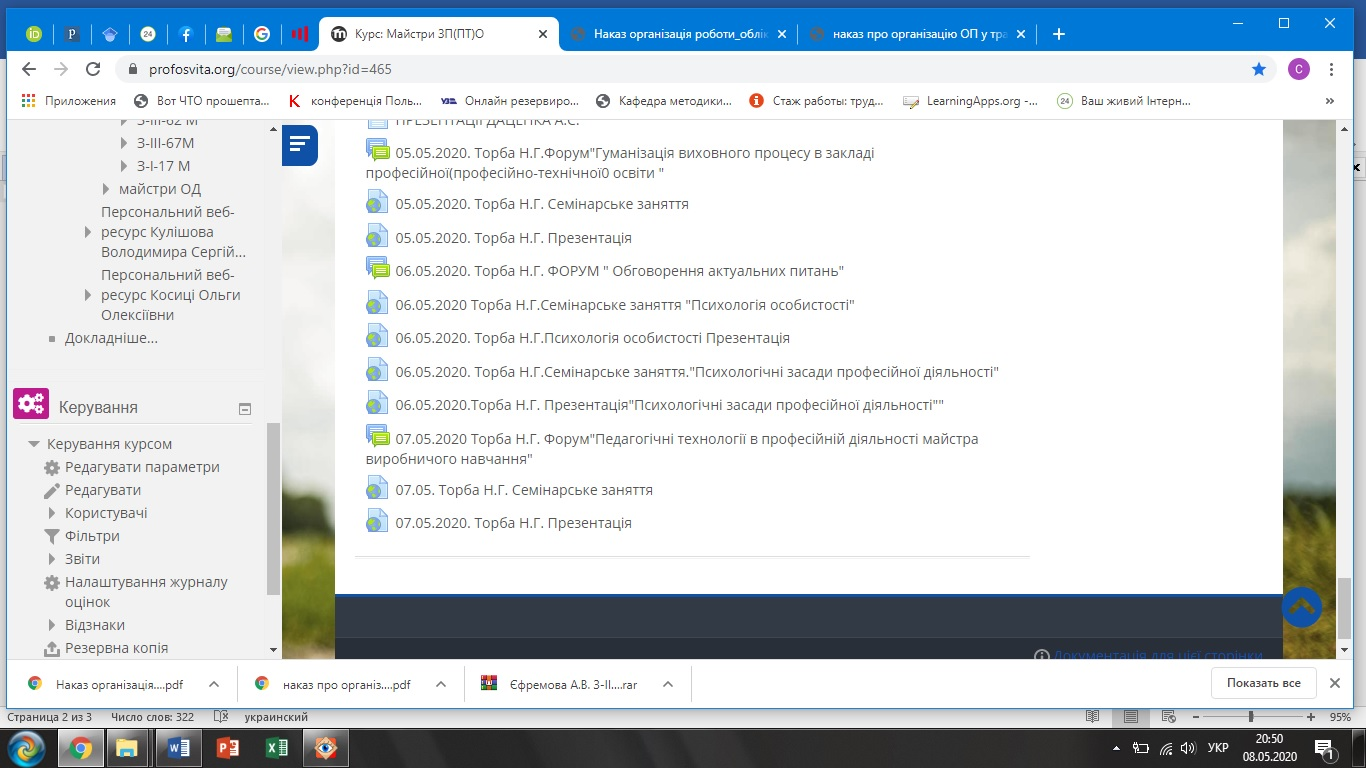 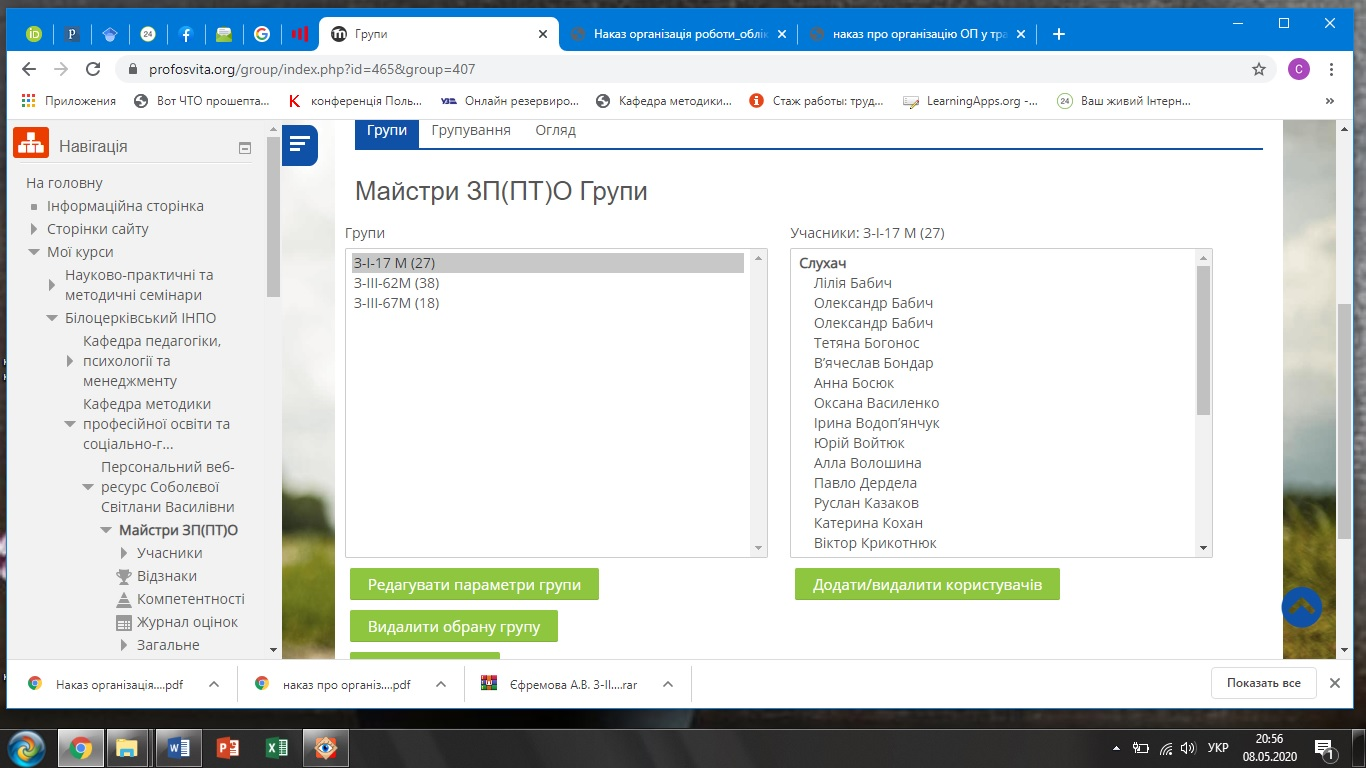 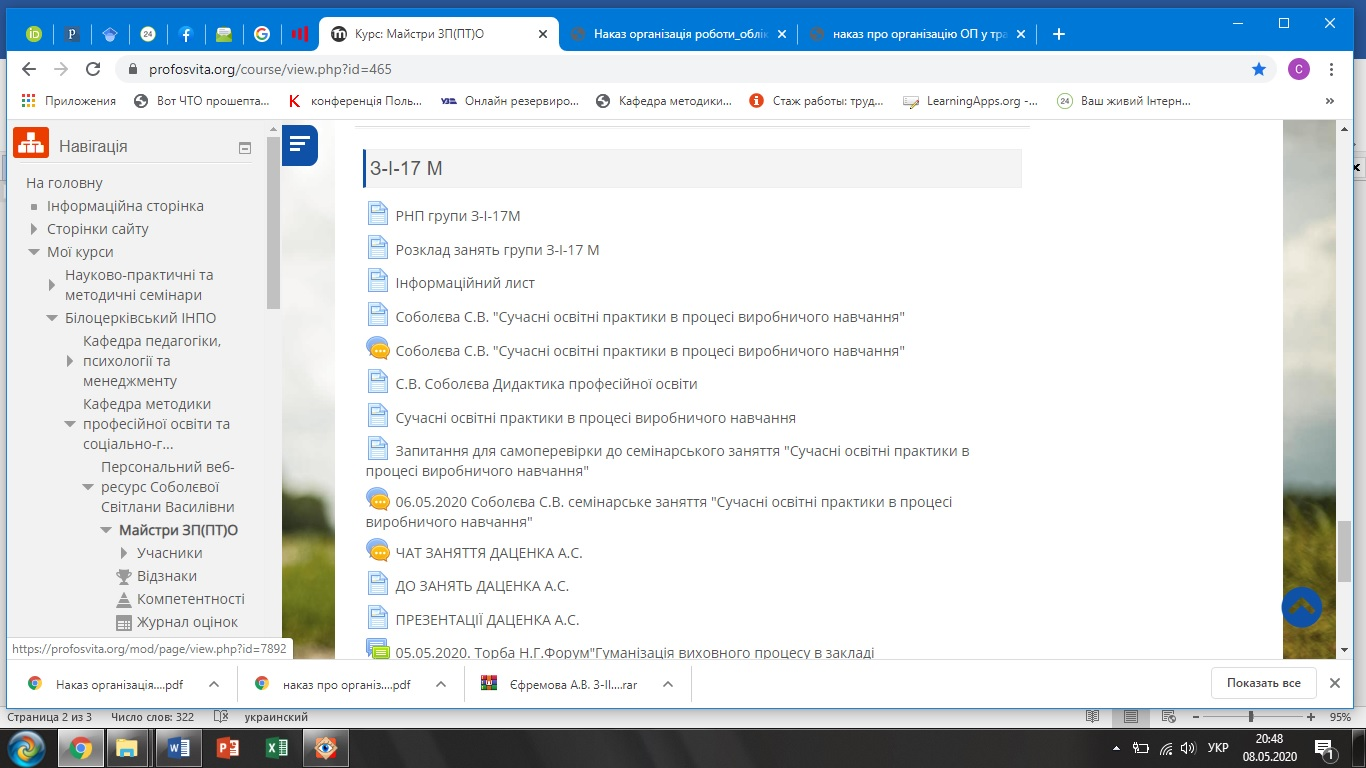 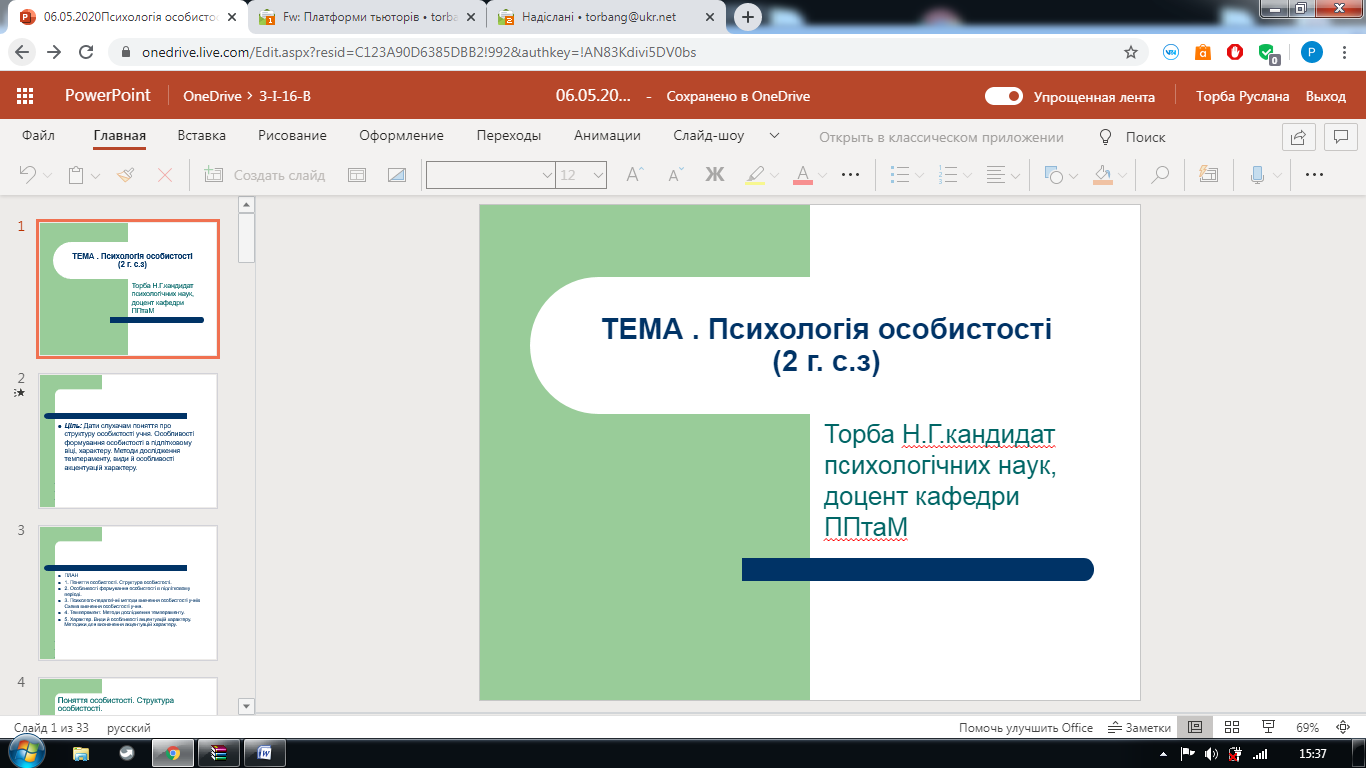 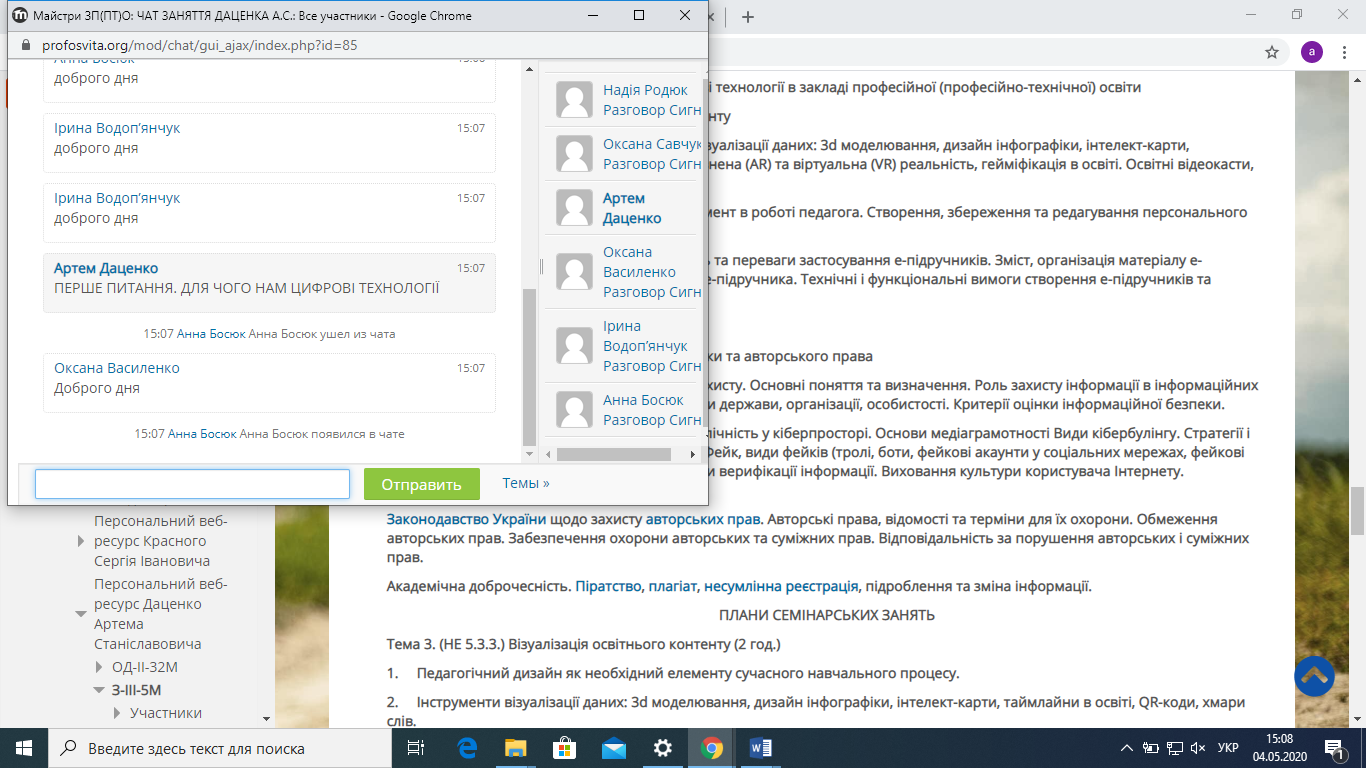 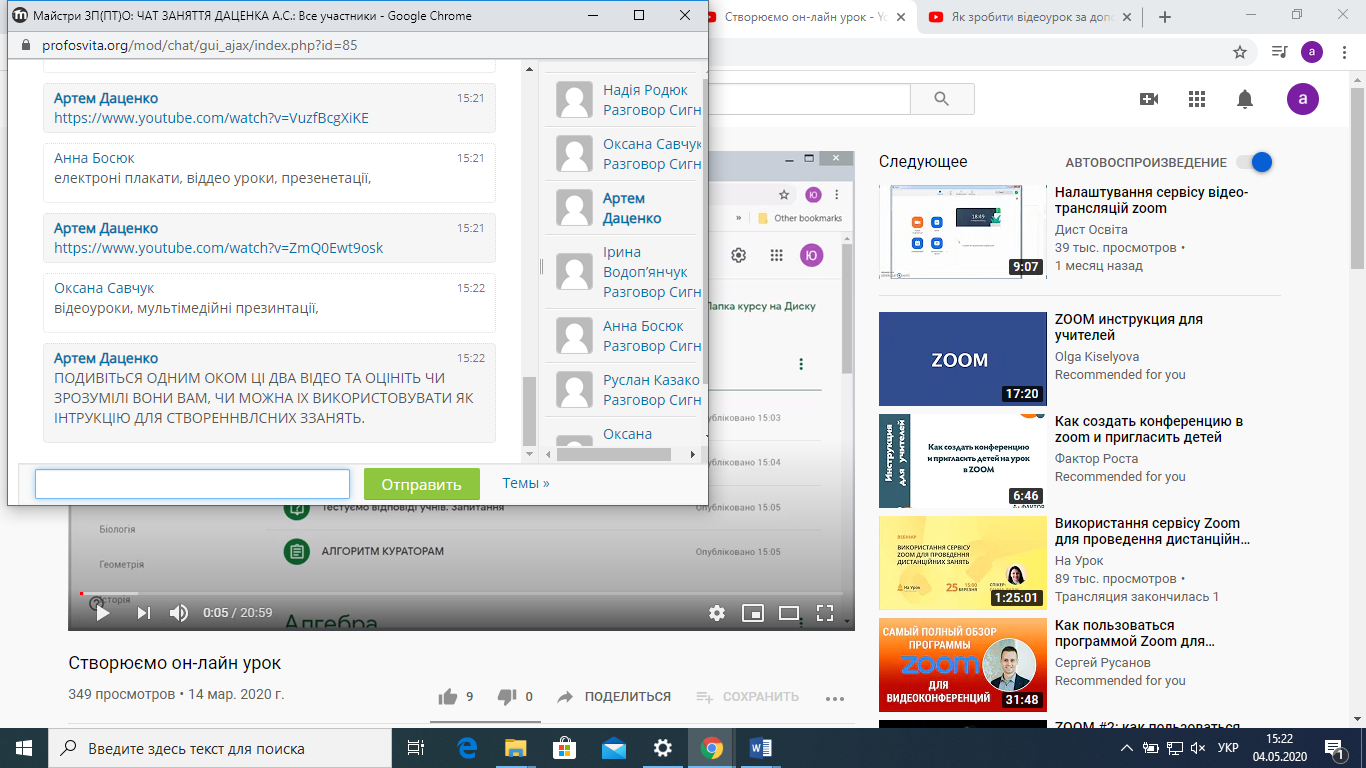 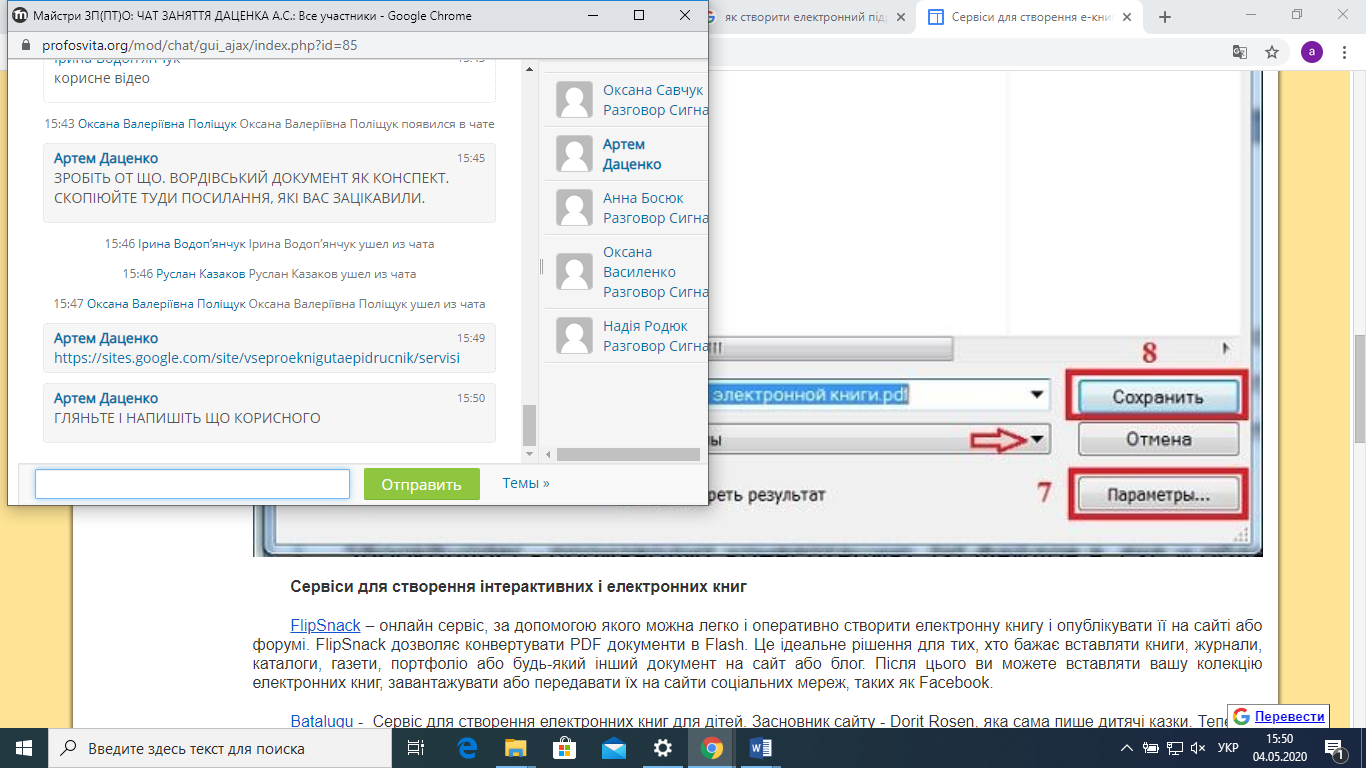 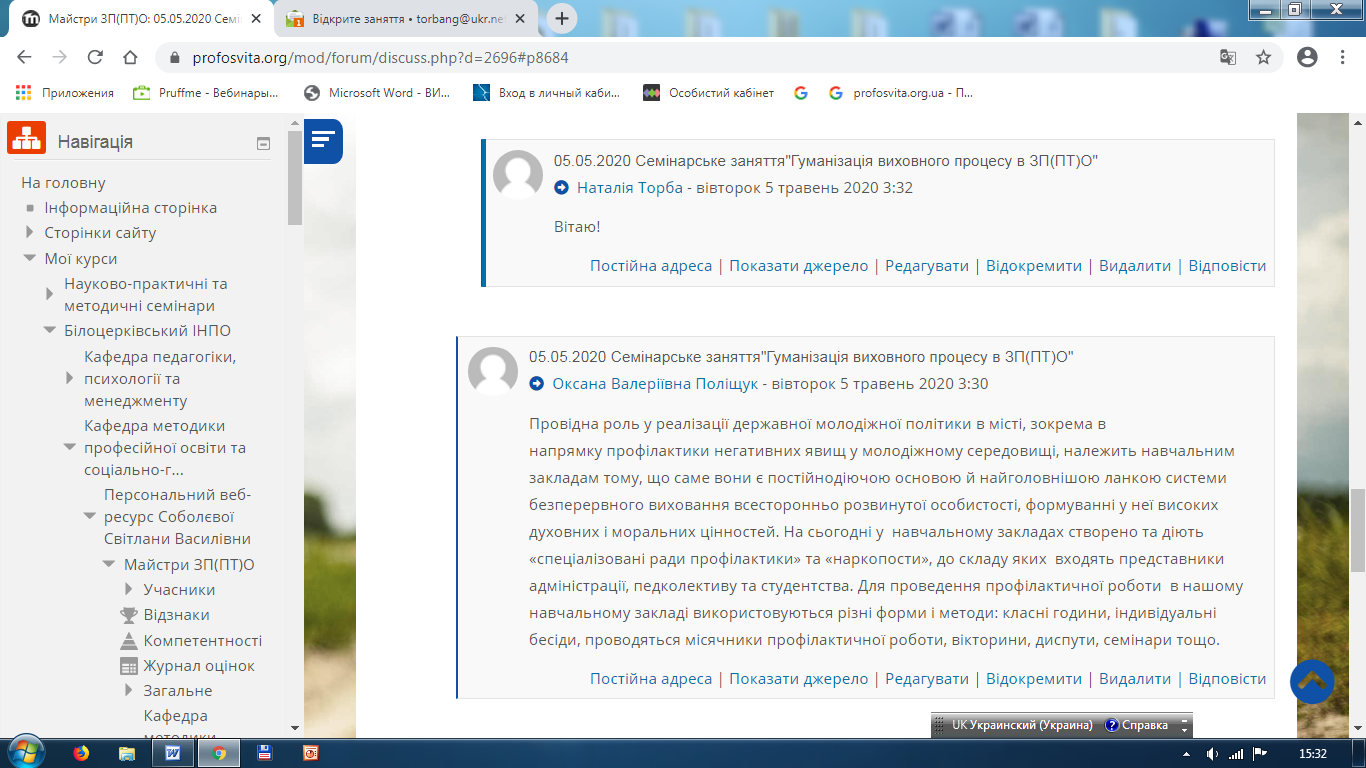 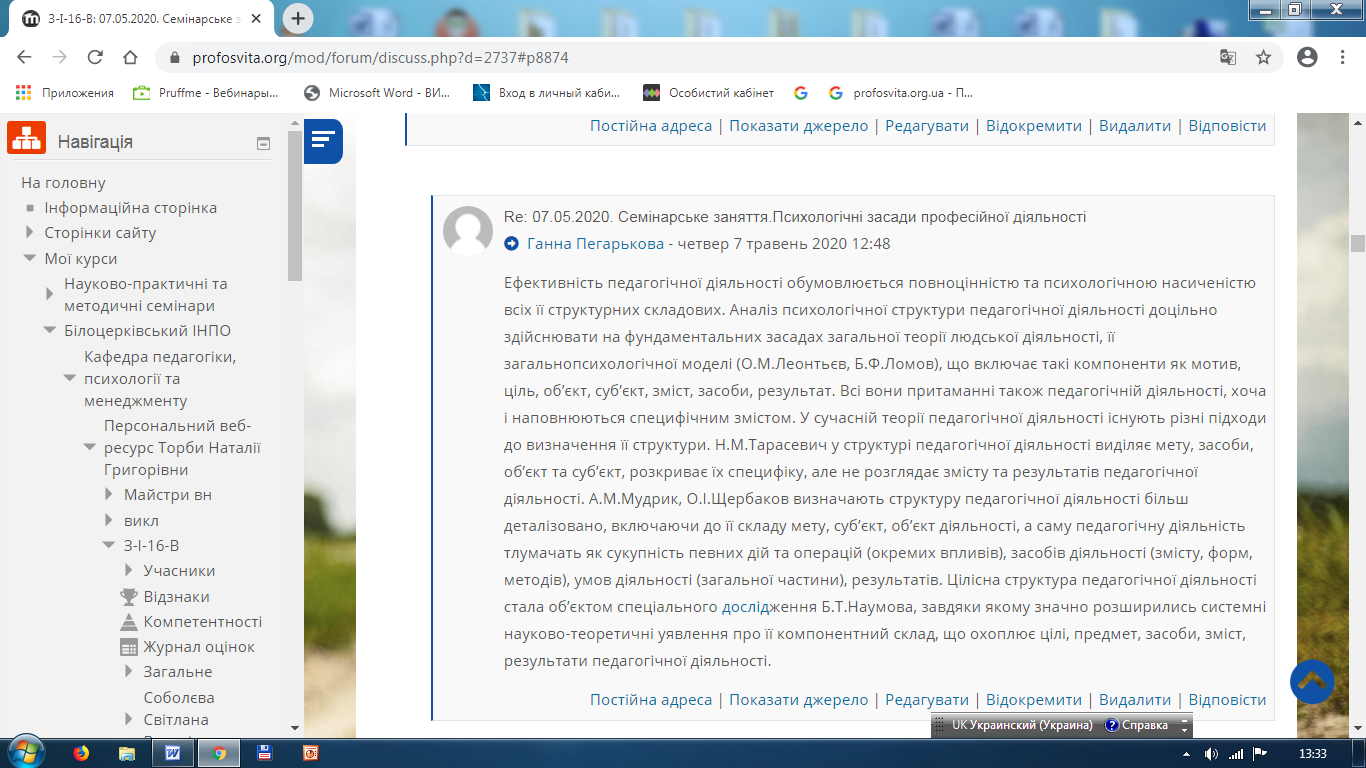 ОД-І-18М (тьютор Красний С.І.)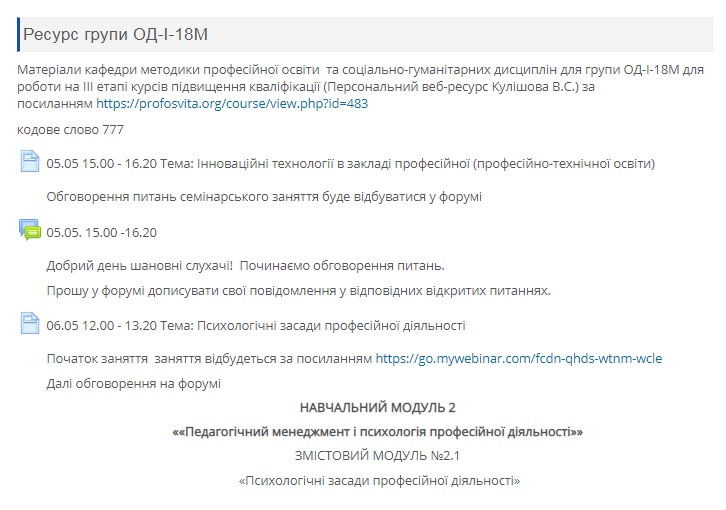 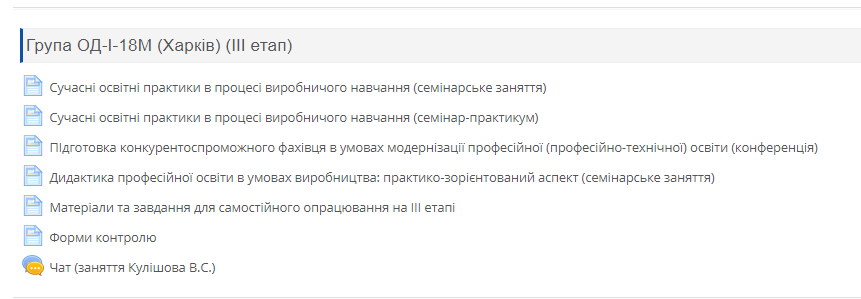 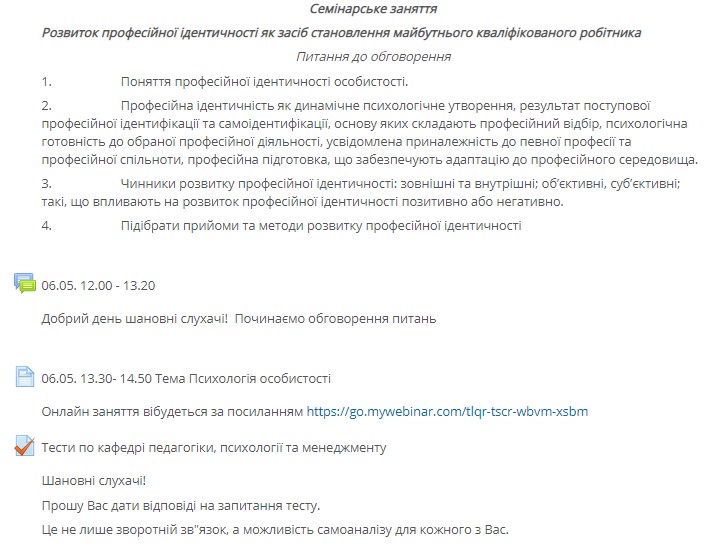 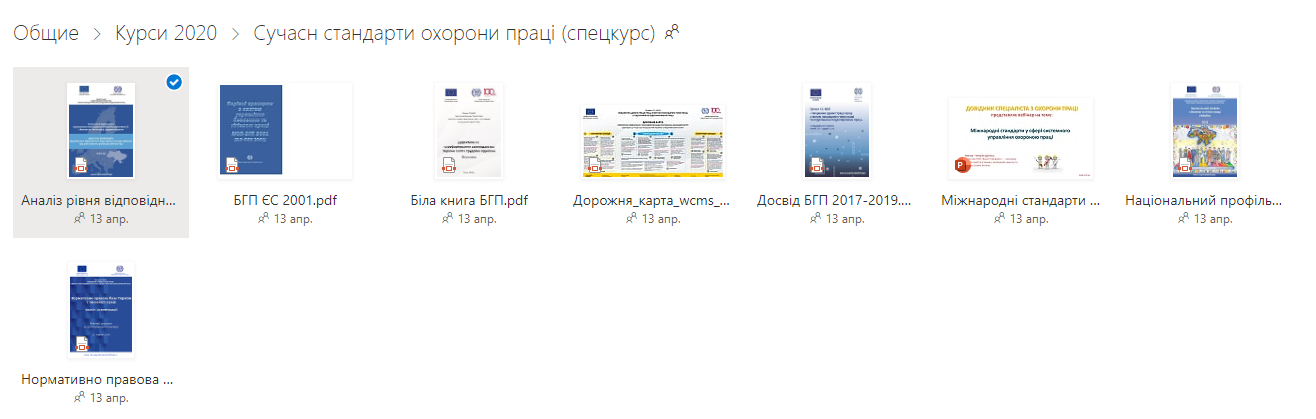 Заняття у режимі онлайн04.05.2020Група ОД-І-19В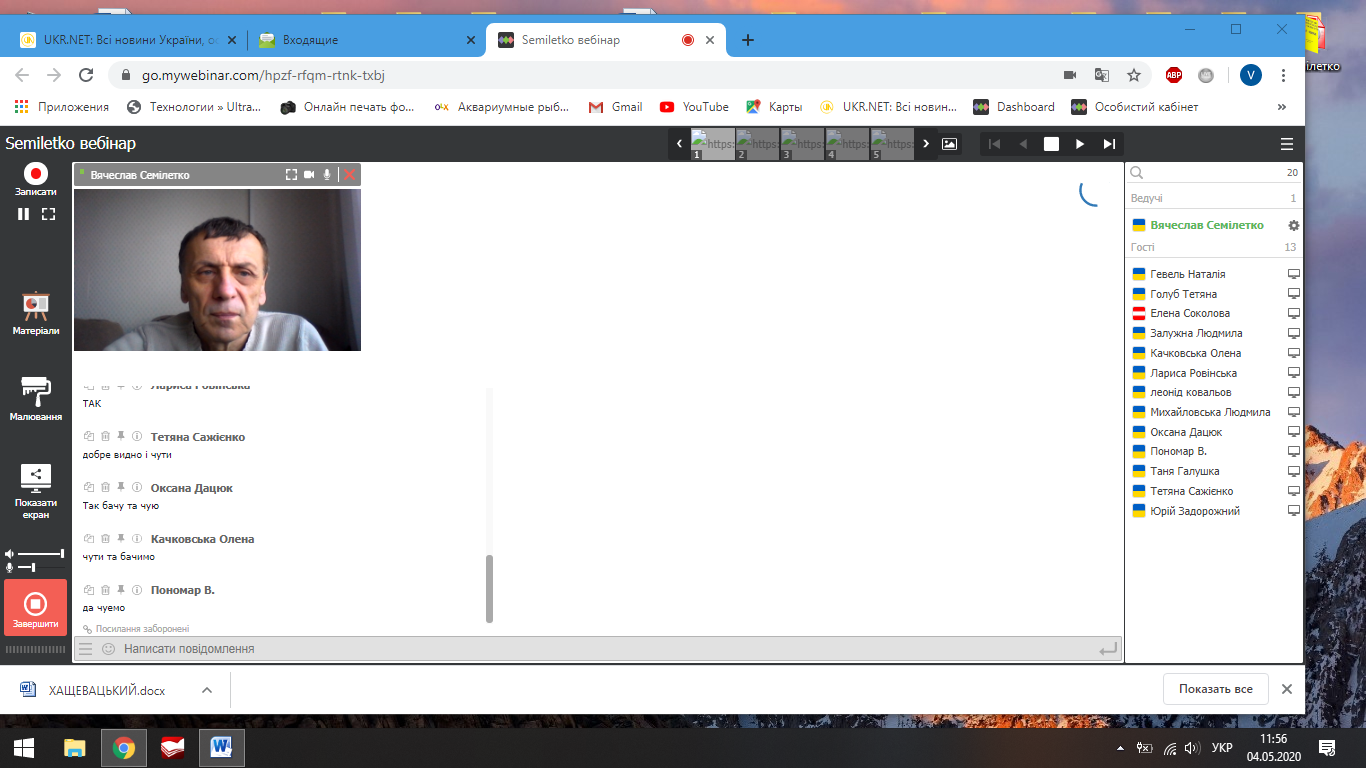 З-І-14М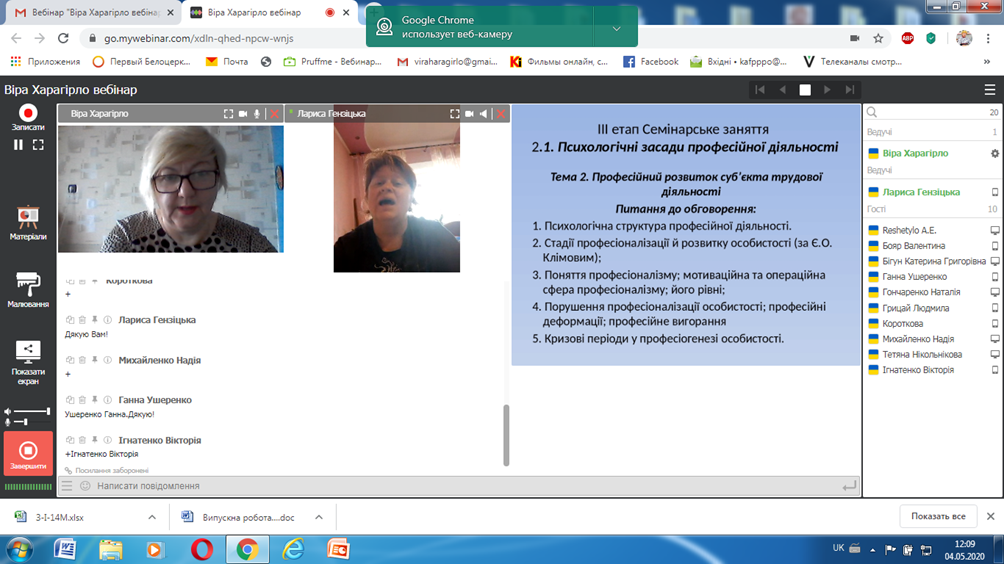 05.05.2020Група З-І-16В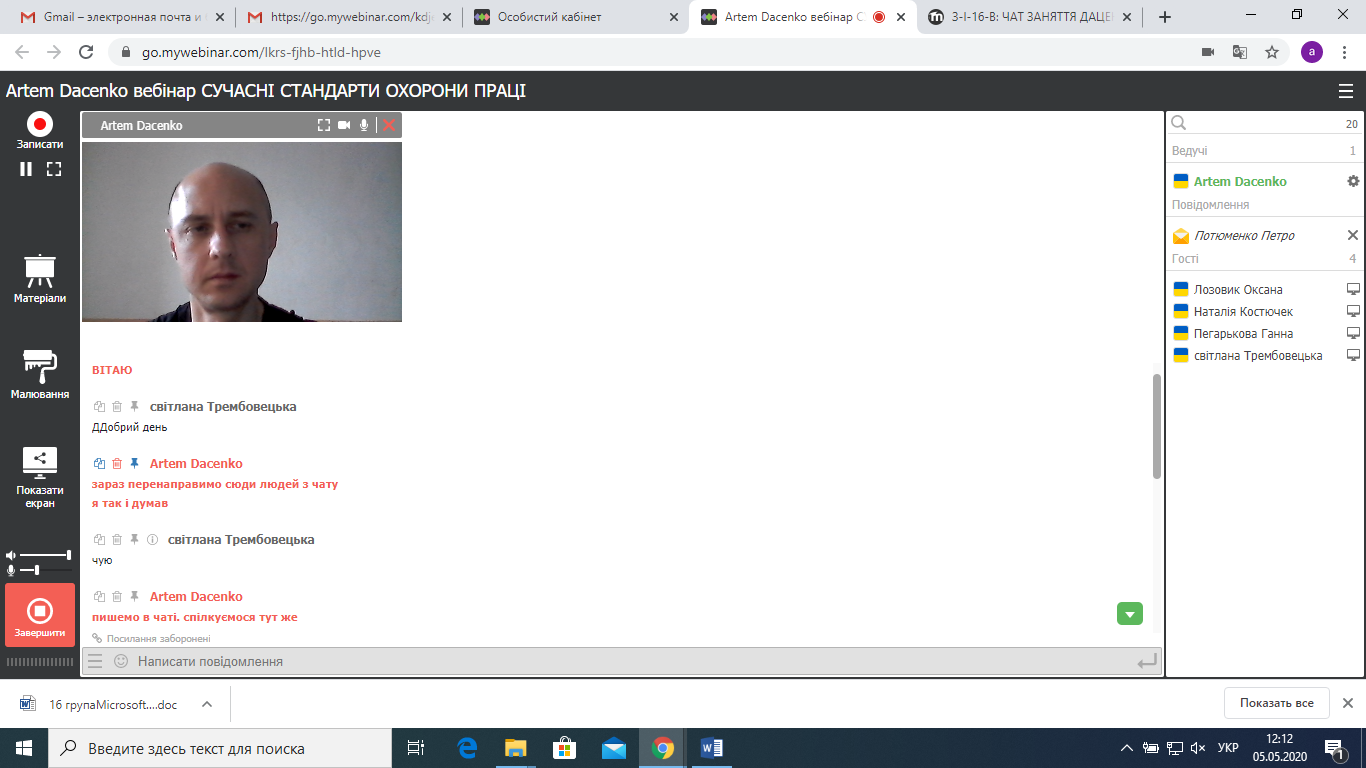 Група ОД-І-18М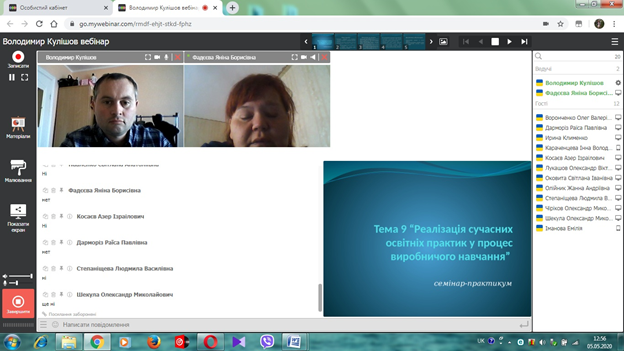 06.05.2020Група З-І-16В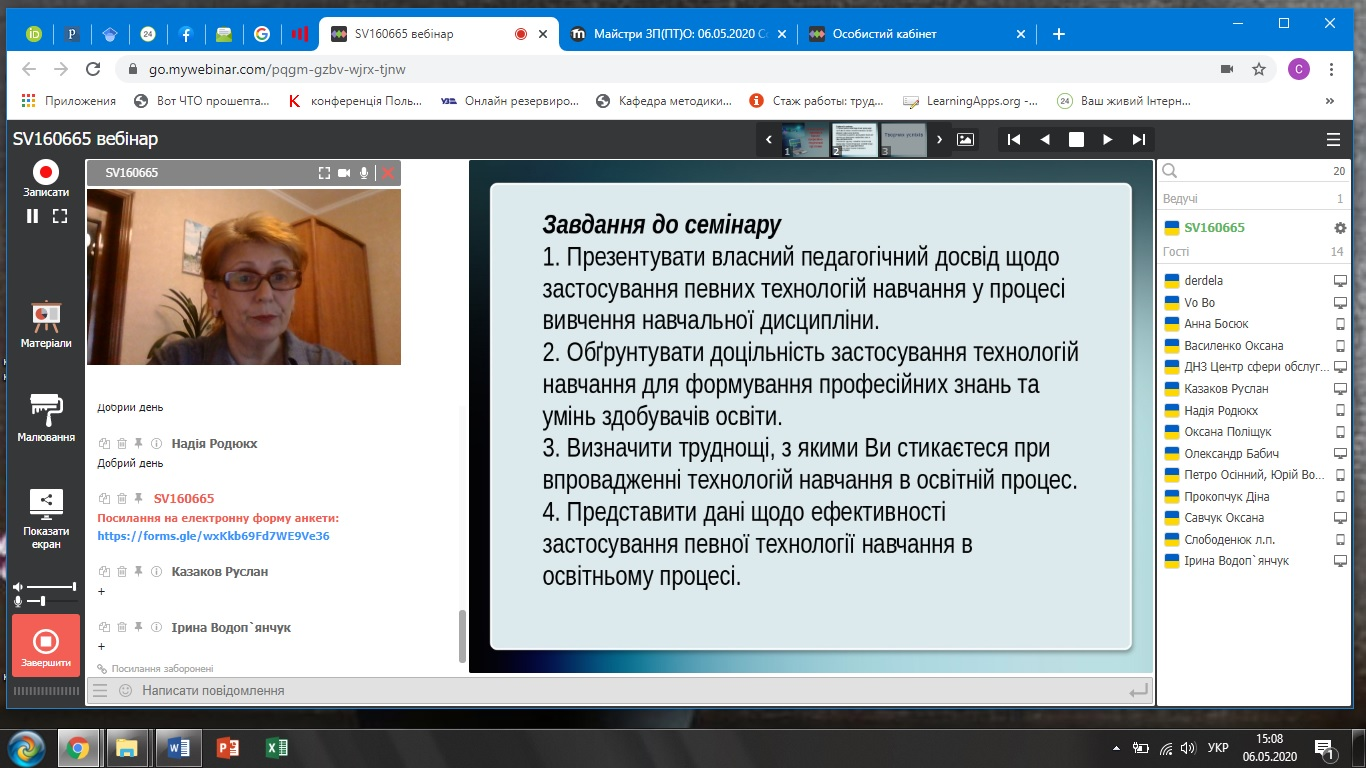 Для організації зворотного зв’язку створено чат і надано можливість для обговорення питань у чаті.07.05.2020ОД-І-18М  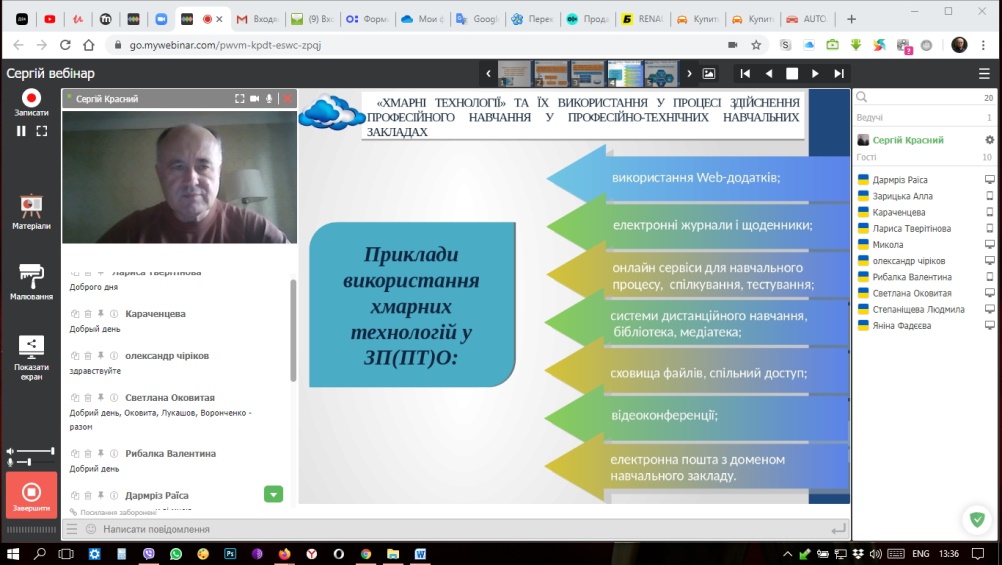 З-І-17М08.05.2020 р. відбулися захисти випускних робіт у режимі онлайн, для кожної групи створено веб-кабінети.З-І-17М (Тьютор Соболєва С.В.)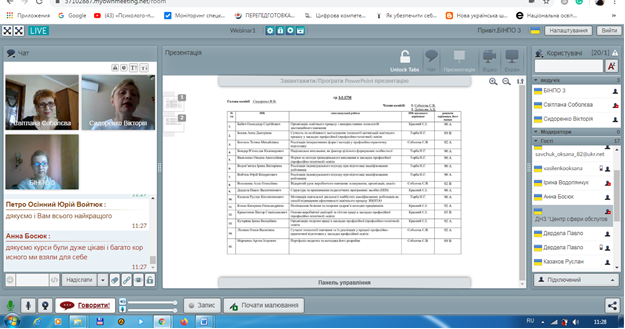 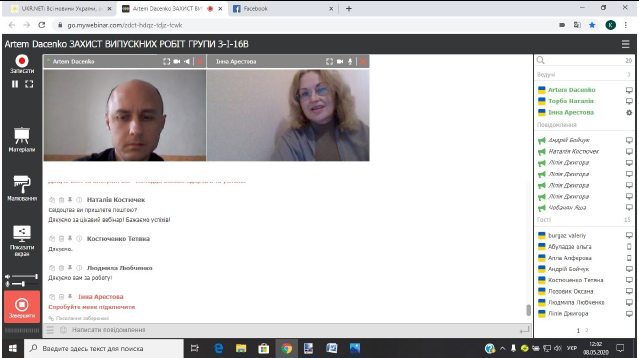 Група З-І-15М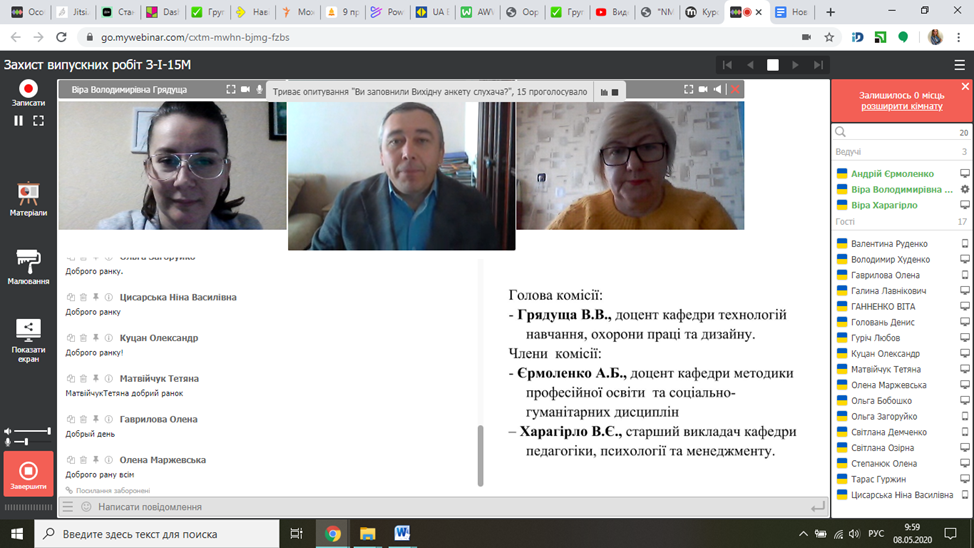 Група ОД-І-19В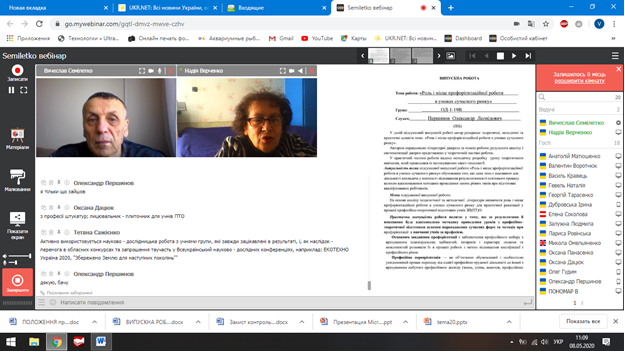 Фахова передвища освіта05.05.2020Д-ІV-51ПП г/р  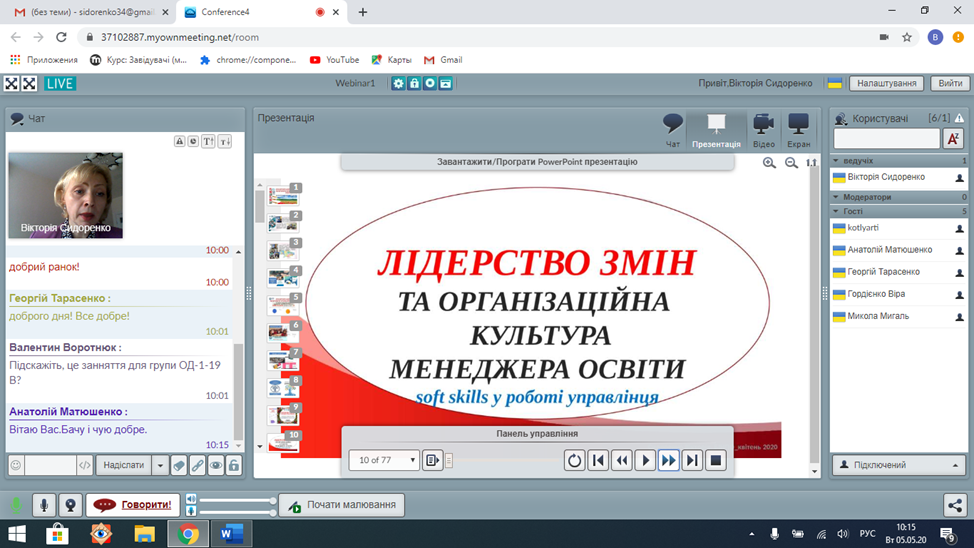 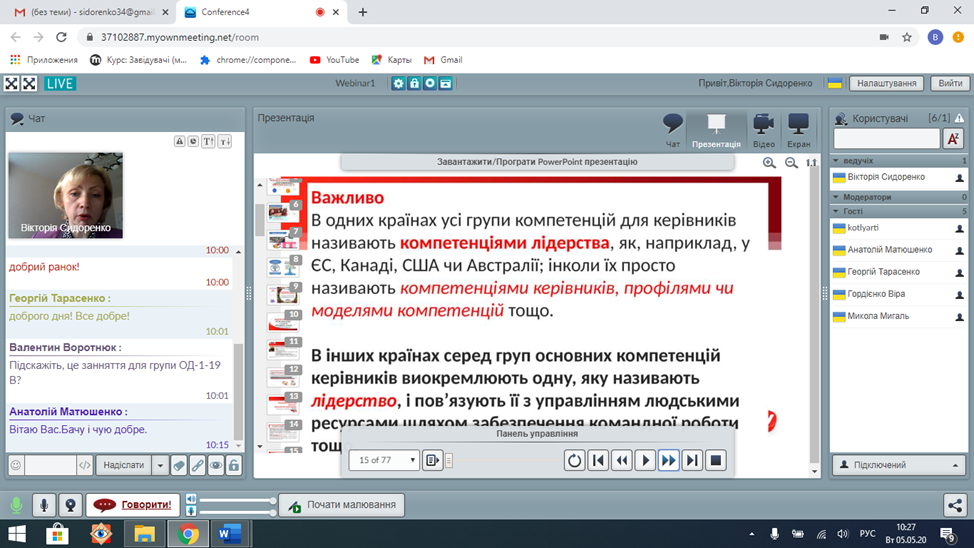 06.05.2020Д-ІV-52ПП г/р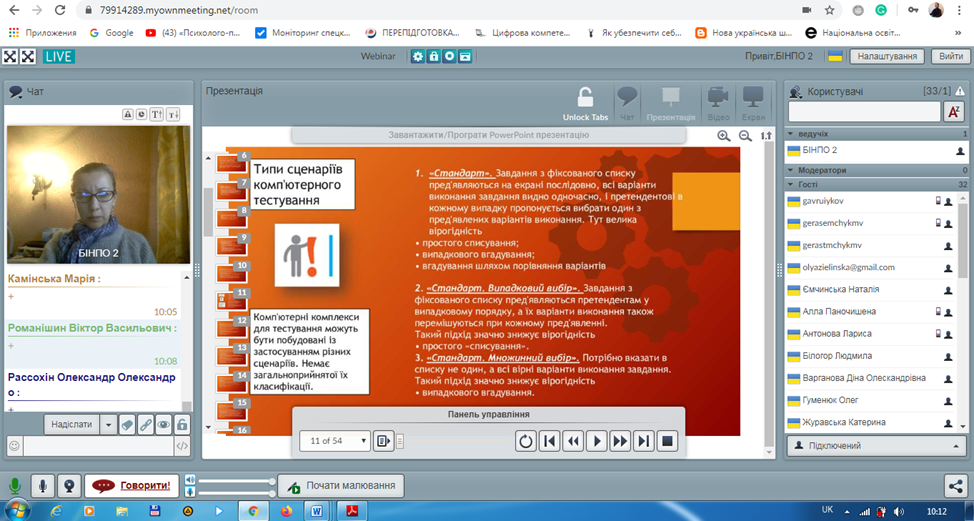 Д-ІV-51ПП г/р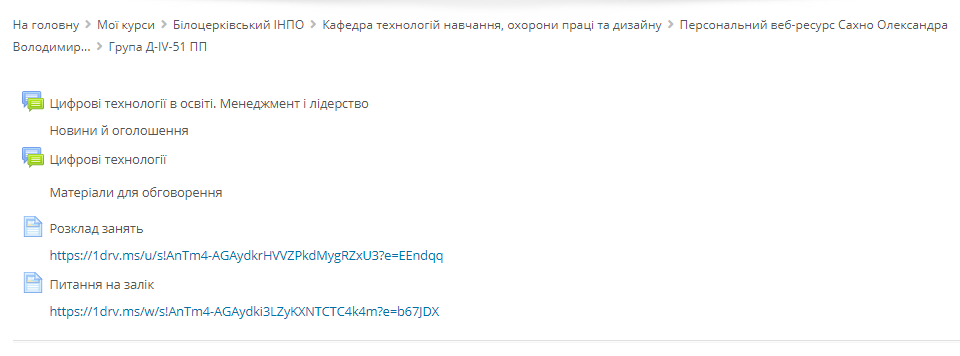 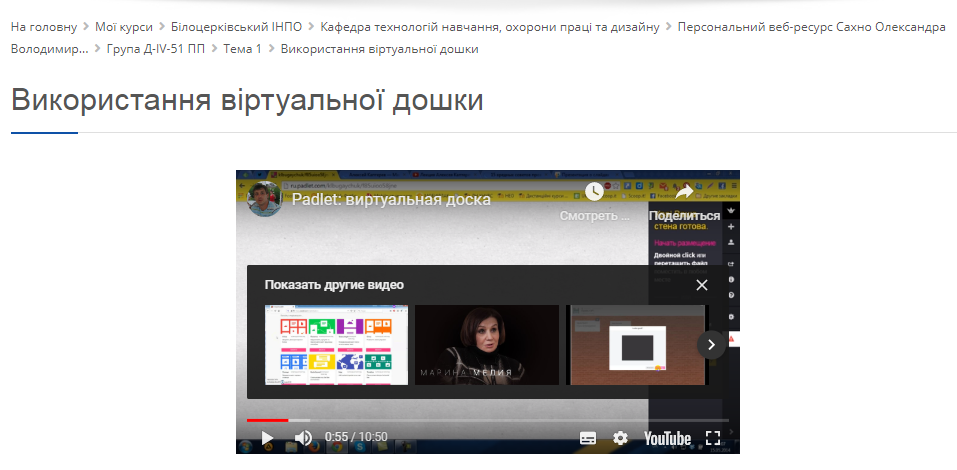 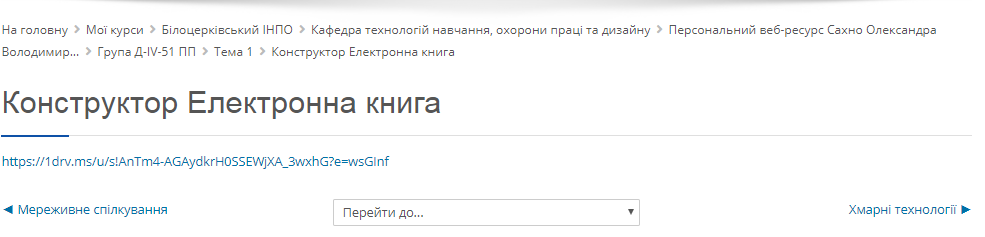 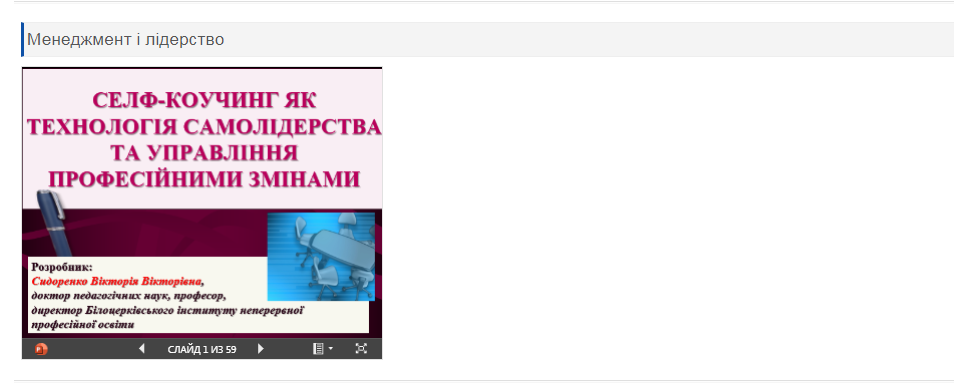 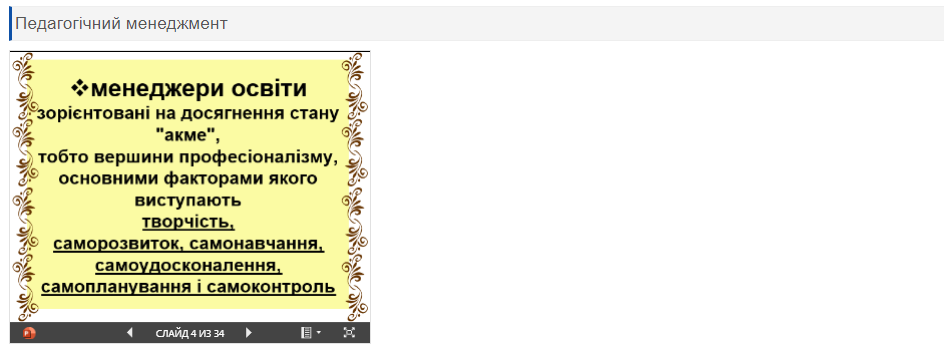 Д-ІV-52ПП г/р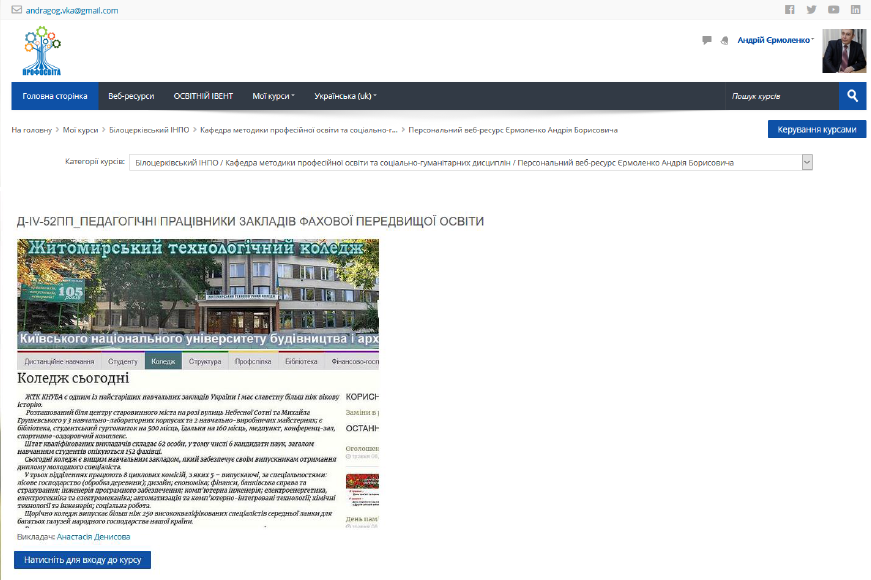 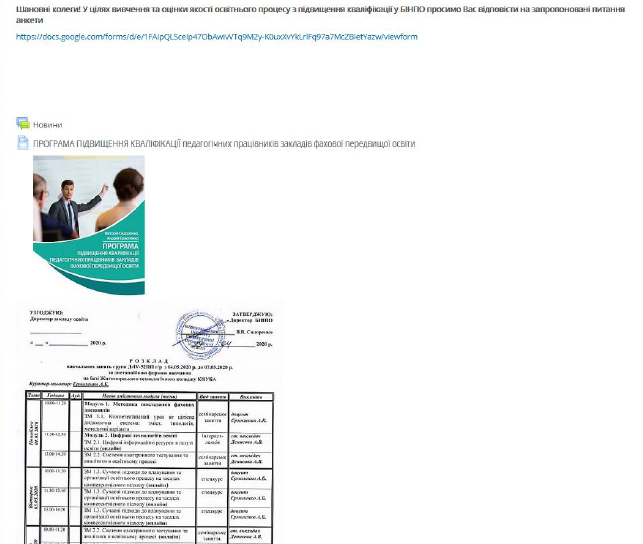 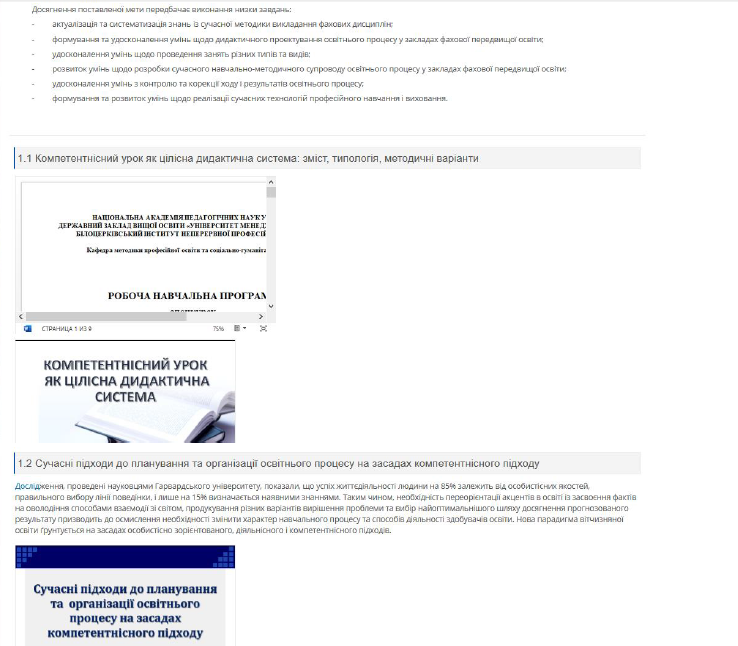 Зворотний зв'язок зі слухачами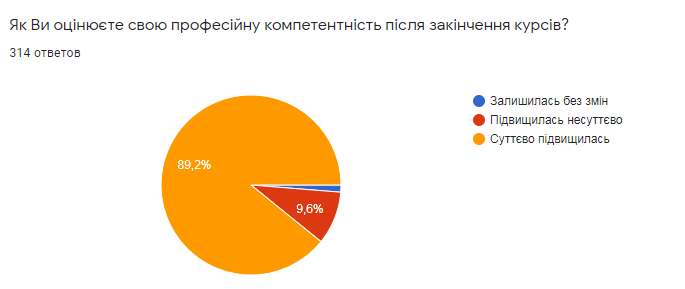 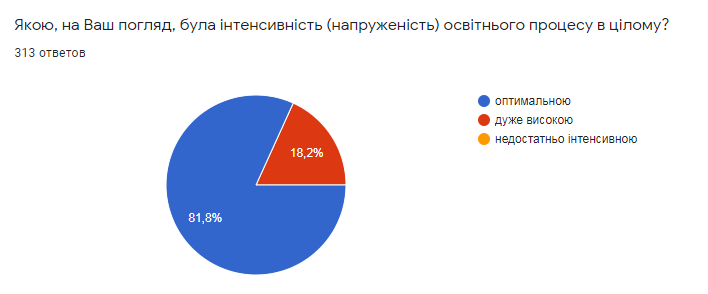 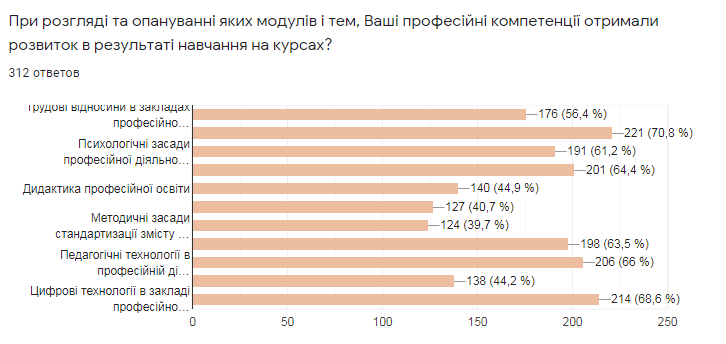 Майстри виробничого навчання закладів професійної (професійно-технічної) освіти на базі Вищого професійного училища Національного авіаційного університету м. Києва24З-І-14ММайстри виробничого навчання закладів професійної (професійно-технічної) освіти на базі Вищого професійного училища Національного авіаційного університету м. Києва24З-І-15МВикладачі професійно-теоретичної підготовки закладів професійної (професійно-технічної) освіти на базі ДНЗ «Центр сфери обслуговування м. Житомир»20З-І-16ВМайстри виробничого навчання закладів професійної (професійно-технічної) освіти на базі ДНЗ «Центр сфери обслуговування м. Житомир»27З-І-17ММайстри виробничого навчання закладів професійної (професійно-технічної) освіти на базі ДПТНЗ «Харківське вище професійне училище сфери послуг»19ОД-І-18МВикладачі професійно-теоретичної підготовки закладів професійної (професійно-технічної) освіти на базі ДНЗ «Професійно-технічне училище №40 м. Новоукраїнка» (Кіровоградська обл.)25ОД-І-19ВМайстри виробничого навчання закладів професійної (професійно-технічної) освіти на базі ДНЗ «Благовіщенський професійний ліцей» (м. Благовіщенське, Кіровоградська обл.)24ОД-І-20МРазом16312.00-13.20Сучасні освітні практики в процесі професійно-теоретичної підготовкисемінар-практикумдоцентСемілетко В.І.13.30-14.50Сучасні освітні практики в процесі професійно-теоретичної підготовкисемінар-практикумдоцентСемілетко В.І.12.00-13.20Психологічні засади професійної діяльностісемінарське заняттяст. викладачХарагірло В.Є.12.00-13.20Сучасні стандарти охорони праці (онлайн)спецкурсСтарший викладачДаценко А.С.12.00-13.20Сучасні освітні практики в процесі виробничого навчаннясемінар-практикумдоцентКулішов В.С.13.30-14.50Цифрові технології в закладі професійної (професійно-технічної) освітисемінарське заняттяст. викладач Красний С.І.15.00-16.20Педагогічні технології в професійній діяльності майстра виробничого навчаннясемінарське заняттядоцент Торба Н.Г.10.00Захист випускних робіт  (онлайн)професор Сидоренко В.В.доцент Соболєва С.В.ст. викладачДенисова А.В.10.00Захист випускних робіт  (онлайн)доцент Торба Н.Г.ст. викладач Даценко А.С.ст. викладач Арестова І.В.10.00Захист випускних робіт  (онлайн)доцентГрядуща В.В.,доцент Єрмоленко А.Б.,ст. викладачХарагірло В.Є.10.00Захист випускних робіт  (онлайн)доцент Семілетко В.І.доцентВерченко Н.В.викладач Удовик С.І.10.00-11.20ЗМ 1.1. Лідерство змін та організаційна культура менеджера освіти. Soft Skills в роботі управлінця (онлайн)семінарське заняттяпрофесор Сидоренко В.В.10.00-11.20ЗМ 2.2. Системи електронного тестування та аналітики в освітньому процесі  (онлайн)семінарське заняттяст. викладач Денисова А.В.